муниципальное бюджетное общеобразовательное учреждение«Добринская основная общеобразовательная школа»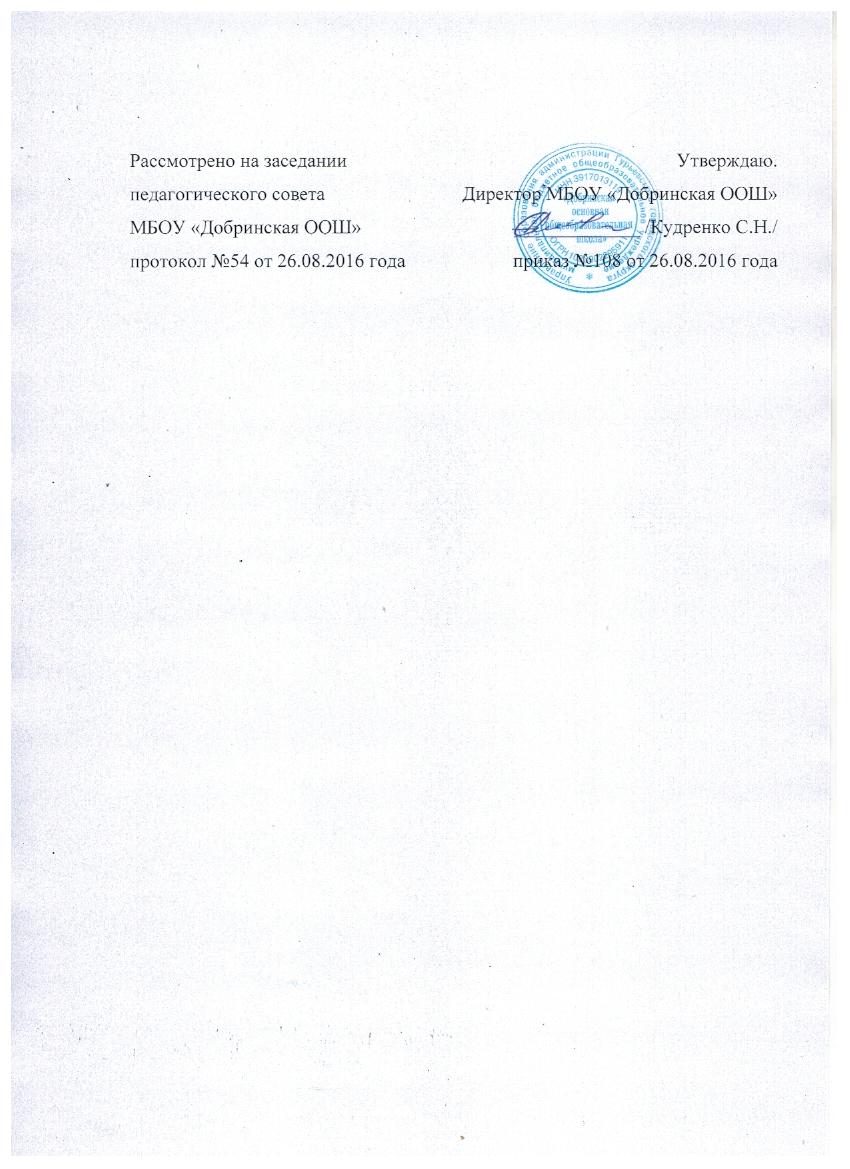 РАБОЧАЯ ПРОГРАММАпо музыке для обучающихся 4 классана 2016-2017 учебный годРазработчикТабатчикова Наталья Сергеевнаучитель музыкип. Тростники1. Планируемые результаты освоения учебного предметаЛичностные результаты:• укрепление культурной, этнической и гражданской идентичности в соответствии с духовными традициями семьи и народа;• наличие эмоционального отношения к искусству, эстетического взгляда на мир в его целостности, художественном и самобытном разнообразии;• формирование личностного смысла постижения искусства и расширение ценностной сферы в процессе общения с музыкой;• приобретение начальных навыков социокультурной адаптации в современном мире и позитивная самооценка своих музыкально-творческих возможностей;• развитие мотивов музыкально-учебной деятельности и реализация творческого потенциала в процессе коллективного(индивидуального) музицирования;• продуктивное сотрудничество (общение, взаимодействие) со сверстниками при решении различных творческих задач, в том числе музыкальных; • развитие духовно-нравственных и этических чувств, эмоциональной отзывчивости, понимание и сопереживание, уважительное отношение к историко-культурным традициям дружи народов.Метапредметные результаты:• наблюдение за различными явлениями жизни и искусства в учебной и внеурочной деятельности, понимание их специфики и эстетического многообразия;• ориентированность в культурном многообразии окружающей действительности, участие в жизни микро- и макро-социума (группы, класса, школы, города, региона и др.);• овладение способностью к реализации собственных творческих замыслов через понимание целей, выбор способов решения проблем поискового характера;• применение знаково-символических и речевых средств или решения коммуникативных и познавательных задач;• готовность к логическим действиям: анализ, сравнение, синтез, обобщение, классификация по стилям и жанрам музыкального искусства;• планирование, контроль и оценка собственных учебных действий, понимание их успешности или причин неуспешности, умение корректировать свои действия;• участие в совместной деятельности на основе сотрудничества, поиска компромиссов, распределения функций и ролей;• умение воспринимать окружающий мир во всём его социальном, культурном, природном и художественном разнообразии.Предметные результаты:• развитие художественного вкуса, устойчивый интерес музыкальному искусству и различным видам музыкально-творческой деятельности;• развитое художественное восприятие, умение оценивать произведения разных видов искусств, размышлять о музык как способе выражения духовных переживаний человека;• общее понятие о роли музыки в жизни человека и его духовно-нравственном развитии, знание основных закономерностей музыкального искусства;• представление о художественной картине мира на основе освоения отечественных традиций и постижения историко-культурной, этнической, региональной самобытности музыкального искусства разных народов;• использование элементарных умений и навыков при воплощении художественно-образного содержания музыкальных произведений в различных видах музыкальной и учебно-творческой деятельности;• готовность применять полученные знания и приобретённый опыт творческой деятельности при реализации различных проектов для организации содержательного культурного досуга во внеурочной и внешкольной деятельности;• участие в создании театрализованных и музыкально-пластических композиций, исполнение вокально-хоровых произведений, импровизаций, театральных спектаклей, музыкальных фестивалей и конкурсов и др.Планируемые результаты изучения предметаСодержание учебного предметаОсновное содержание предмета представлено следующими содержательными линиями: «Музыка в жизни человека», «Основные закономерности музыкального искусства», «Музыкальный калейдоскоп», реализация творческих проектов учащихся. Такое построение программы допускает разнообразные варианты структурирования содержания учебников, различное распределение учебного материала и времени для его изучения. Музыка в жизни человека. (6 часов)Истоки возникновения музыки. Рождение музыки как естественное проявление человеческого состояния. Звучание окружающей жизни, природы, настроений, чувств и характера человека.Обобщённое представление об основных образно-эмоциональнх сферах музыки и о многообразии музыкальных жанров и стилей. Песня, танец, марш и их разновидности. Песенность, танцевальность, маршевость. Опера, балет, симфония, концерт, сюита, кантата, мюзикл.Отечественные народные музыкальные традиции. Народное творчество России. Музыкальный и поэтический фольклор: песни, танцы, действа, обряды, скороговорки, загадки, игры-драматизации. Историческое прошлое в музыкальных образах. Народная и профессиональная музыка. Сочинения отечественных композиторов о Родине. Духовная музыка в творчестве композиторов.Основные закономерности музыкального искусства. (8 часов)Интонационно-образная природа музыкального искусства. Выразительность и изобразительность в музыке. Интонация как озвученное состояние, выражение эмоций и мыслей человека.Интонации музыкальные и речевые. Сходство и различие. Интонация — источник музыкальной речи. Основные средства, музыкальной выразительности (мелодия, ритм, темп, динамика, тембр, лад и др.).Музыкальная речь как способ общения между людьми, её эмоциональное воздействие. Композитор — исполнитель – слушатель. Особенности музыкальной речи в сочинениях композиторов, её выразительный смысл. Нотная запись как о способ фиксации музыкальной речи. Элементы нотной грамотыРазвитие музыки — сопоставление и столкновение чувств и мыслей человека, музыкальных интонаций, тем, художественных образов. Основные приёмы музыкального развития.Формы построения музыки как обобщённое выражение художественно-образного содержания произведений. Формы одночастные, двух- и трёхчастные.Музыкальная картина мира. (12 часов)Интонационное богатство музыкального мира. Общие представления о музыкальной жизни страны. Детские хоровые и инструментальные коллективы, ансамбли песни и танца. Выдающиеся исполнительские коллективы (хоровые, симфонические). Музыкальные театры. Конкурсы и фестивали музыкантов. Музыка для детей: радио- и телепередачи, видеофильмы, звукозаписи (СD, DVD).Различные виды музыки: вокальная, инструментальная, сольная, хоровая, оркестровая. Певческие голоса: детские, женские, мужские. Хоры: детский, женский, мужской, смешанный. Музыкальные инструменты. Оркестры: симфонический, духовой, народных инструментов.Народное и профессиональное музыкальное творчеств разных стран мира. Многообразие этнокультурных, исторически сложившихся традиций. Региональные музыкально-поэтические традиции: содержание, образная сфера и музыкальный язык.Часть, формируемая участникамиобразовательных отношений (7 часов)Творческая деятельность учащихся. Реализация творческих проектов учащихся «Музыкальный калейдоскоп»: исполнение детских песен отечественных композиторов, оркестровка аранжировок музыкальных произведений, танцевальные композиции.Аттестационная работа (1 час) представляет собой исполнительскую деятельность учащихся в рамках проекта «Музыкальный калейдоскоп» в форме концерта учащихся начальной школы. Распределение количества часов учебного планапредмета «Музыка» по темам в соответствии с содержаниемТематическое планированиепо окончании 4 классаучащиеся научатсяпо окончании 4 классаучащиеся получатвозможность научитьсяМузыка в жизни человекаМузыка в жизни человекавоспринимать музыку различных жанров, размышлять о музыкальных произведениях как способе выражения чувств и мыслей человека, эмоционально, эстетически откликаться на искусство, выражая своё отношение к нему в различных видах музыкально-творческой деятельности; ориентироваться в музыкально-поэтическом творчестве,  в многообразии музыкального фольклора России, в том числе родного края, сопоставлять различные образцы народной                 и профессиональной музыки, ценить отечественные народные музыкальные традиции; воплощать художественно-образное содержание и интонационно-мелодические особенности профессионального и народного творчества (в пении, слове, движении, играх, действах и др.) реализовывать творческий потенциал, осуществляя  собственные музыкально-исполнительские замыслы                  в различных видах деятельности; организовывать культурный досуг, самостоятельную музыкально-творческую деятельность.Основные закономерности музыкального искусстваОсновные закономерности музыкального искусствасоотносить выразительные и изобразительные интонации, узнавать характерные черты музыкальной речи разных композиторов; наблюдать за процессом и результатом музыкального развития на основе сходства и различий интонаций, тем, образов  и распознавать художественный смысл различных форм построения музыки; общаться и взаимодействовать в процессе ансамблевого, коллективного (хорового и инструментального) воплощения различных художественных образов. реализовывать собственные творческие замыслы в различных видах музыкальной деятельности; использовать систему графических знаков для ориентации в нотном письме при пении простейших мелодий;владеть певческим голосом     как инструментом духовного     самовыражения Музыкальная картина мираМузыкальная картина мираисполнять музыкальные произведения разных форм  и жанров; определять виды музыки, сопоставлять музыкальные образы  в звучании различных музыкальных инструментов; оценивать и соотносить содержание и музыкальный язык народного   и профессионального музыкального творчества разных стран мира. адекватно оценивать явления музыкальной культуры; оказывать помощь                               в организации и проведении школьных  культурно-массовых мероприятий. №название разделов, темколичество часовОбязательная частьОбязательная частьОбязательная часть1Музыка в жизни человека. Искусство слышать музыку.62Основные закономерности музыкального искусства. Истоки русского классического романса. Народная и профессионально-композиторская музыка в русской музыкальной культуре. Композиторская музыка для церкви.83Музыкальная картина мира. Народное музыкальное творчество- «энциклопедия» русской интонационности.12Часть, формируемая участниками образовательных отношенийЧасть, формируемая участниками образовательных отношенийЧасть, формируемая участниками образовательных отношений4Творческая деятельность учащихся«Музыкальный калейдоскоп» (внутрипредметный модуль)7Аттестационная работаАттестационная работаАттестационная работа5Аттестационная работа1ИтогоИтого34№№темысодержаниехарактеристика деятельности учащихсяОбязательная частьОбязательная частьОбязательная частьОбязательная частьОбязательная частьI Музыка в жизни человека. (6 часов)I Музыка в жизни человека. (6 часов)I Музыка в жизни человека. (6 часов)I Музыка в жизни человека. (6 часов)I Музыка в жизни человека. (6 часов)Искусство слышать музыку.(6 часов)Искусство слышать музыку.(6 часов)Искусство слышать музыку.(6 часов)Общее представление о музыке и её роли в окружающей жизни и в жизни человека. Исследование звучания окружающего мира: природы, музыкальных инструментов, самих себя. Жанры музыки. «Маршевый порядок», «Человек танцующий», «Песенное дыхание».
Сущность деятельности музыканта: искусство выражения в музыкально-художественных образах жизненных явлений. Композитор, исполнитель, слушатель.Раскрытие содержания музыкального искусства как процесса воспроизведения (передачи) запечатлённого в нём ценностного опыта человечества. Представление о «вечных» проблемах существования человека на земле, смысла жизни с нравственно-эстетических позиций. Прикосновение к диалектике жизни через противостояния: добро и зло, жизнь и смерть, любовь и ненависть, прекрасное и безобразное, комическое и трагическое, возвышенное и низменное.
Многообразие и многообразность отражения окружающего мира и человека в нём в конкретных жанрах и формах музыки.
Общее и различное при соотнесении произведений малых (камерных) и крупных (синтетических) форм: песня, опера, балет, марш, симфония, концерт.Всеобщие эмоционально-образные сферы музыки — песенность, танцевальность, маршевость как состояния природы, человека, искусства.
Взаимодействие явлений жизни и музыки — попытка проникновения в процесс превращения обыденного в художественное.
Выразительные и изобразительные возможности музыки в раскрытии внутреннего мира человека.Отношение профессиональной (композиторской) музыки и народного фольклора. Фольклорная экспедиция: собирание и сохранение народного музыкального творчества, древнейших музыкальных инструментов.
Мировая слава русской классической музыки. Интонационно-образный язык музыки М.И. Глинки, П.И. Чайковского, М.П. Мусоргского (музыкальные портреты).
Понятия «русская» и «российская» музыка — различное и общее. Различное: яркая многоголосная ткань Юга России, холодноватая скромная «вязь» Севера; особенная лихость, сила и стройность казачьей песни и «многоголосица» других музыкальных культур внутри России. Общее — интонационные корни.Обобщение проблематики воспитания музыкальной культуры учащихся в начальной школе — от родовых истоков музыкального искусства до основ музыкальной драматургии. Восприятие произведений крупной формы и его содержательный анализ — этап развития музыкальной культуры человека как части всей его духовной культуры.Воспринимать окружающий мир, выделяя в его звучании отдельные музыкальные звуки, мелодии, фразы.; и раскрывать музыкальное содержание как выражение мыслей, чувств, характера человека, его душевного состояния.; и оценивать музыкальные произведения с позиций возвышенных целей и задач искусства.
Размышлять о роли музыки в окружающей жизни и в собственной жизни детей (класса, школы, республики, страны); о взаимосвязи музыкальных и жизненных явлений.
Различать характерные признаки основных жанров музыки, на слух малые и развитые музыкальные формы, в произведениях искусства песенность, танцевальность, маршевость и выделять эти свойства в жизни природы и человека.
Приводить примеры песен, танцев, маршей из собственного жизненного опыта.
Переносить признаки музыкальных жанров на явления, события, факты окружающей жизни.
Характеризовать деятельность композитора, исполнителя, слушателя.
Слушать и исполнять музыкальные произведения разных жанров, разыгрывать народные песни, пословицы, поговорки, загадки.Экспериментировать со звучащими предметами, простейшими музыкальными инструментами, подбирать ритмический аккомпанемент к исполняемым детским песням.Распознавать в музыкальном содержании жизненные образы, человеческие взаимоотношения и характеры, мысли и чувства человека.
Наделять музыку свойствами всего живого: рождается, дышит, двигается, рассказывает, помогает, утешает, успокаивает, заражает энергией, зовёт, призывает и т.п.
Выражать характер музыки в разных видах творческой деятельности: выразительном пении, игре на детских музыкальных инструментах, художественном движении, рисунках, графических партитурах.Исследовать выразительные и изобразительные возможности музыки — возможна ли «чистая» изобразительность в искусстве?
 Использовать графическую запись при импровизации голосом, игре на детских музыкальных инструментах.
Исполнять песни, собственные попевки, музыкальные фразы, подбирать к ним ритмический аккомпанемент.Осмыслить на новом уровне роль композитора, исполнителя, слушателя — как условие, способ существования, развития музыки и воздействия её на духовную культуру общества.
 Осуществлять анализ конкретной музыки, вскрывая зависимость формы от содержания; закономерность данного комплекса выразительных средств — от выражаемых в музыке человеческих идеалов.
Подготовить реферат о творчестве любимого композитора.
Участвовать в музыкальной жизни класса, школы в форме проведения классных концертов для малышей и родителей1Композитор, поэт, исполнитель.Композитор, поэт, исполнитель.Общее представление о музыке и её роли в окружающей жизни и в жизни человека. Исследование звучания окружающего мира: природы, музыкальных инструментов, самих себя. Жанры музыки. «Маршевый порядок», «Человек танцующий», «Песенное дыхание».
Сущность деятельности музыканта: искусство выражения в музыкально-художественных образах жизненных явлений. Композитор, исполнитель, слушатель.Раскрытие содержания музыкального искусства как процесса воспроизведения (передачи) запечатлённого в нём ценностного опыта человечества. Представление о «вечных» проблемах существования человека на земле, смысла жизни с нравственно-эстетических позиций. Прикосновение к диалектике жизни через противостояния: добро и зло, жизнь и смерть, любовь и ненависть, прекрасное и безобразное, комическое и трагическое, возвышенное и низменное.
Многообразие и многообразность отражения окружающего мира и человека в нём в конкретных жанрах и формах музыки.
Общее и различное при соотнесении произведений малых (камерных) и крупных (синтетических) форм: песня, опера, балет, марш, симфония, концерт.Всеобщие эмоционально-образные сферы музыки — песенность, танцевальность, маршевость как состояния природы, человека, искусства.
Взаимодействие явлений жизни и музыки — попытка проникновения в процесс превращения обыденного в художественное.
Выразительные и изобразительные возможности музыки в раскрытии внутреннего мира человека.Отношение профессиональной (композиторской) музыки и народного фольклора. Фольклорная экспедиция: собирание и сохранение народного музыкального творчества, древнейших музыкальных инструментов.
Мировая слава русской классической музыки. Интонационно-образный язык музыки М.И. Глинки, П.И. Чайковского, М.П. Мусоргского (музыкальные портреты).
Понятия «русская» и «российская» музыка — различное и общее. Различное: яркая многоголосная ткань Юга России, холодноватая скромная «вязь» Севера; особенная лихость, сила и стройность казачьей песни и «многоголосица» других музыкальных культур внутри России. Общее — интонационные корни.Обобщение проблематики воспитания музыкальной культуры учащихся в начальной школе — от родовых истоков музыкального искусства до основ музыкальной драматургии. Восприятие произведений крупной формы и его содержательный анализ — этап развития музыкальной культуры человека как части всей его духовной культуры.Воспринимать окружающий мир, выделяя в его звучании отдельные музыкальные звуки, мелодии, фразы.; и раскрывать музыкальное содержание как выражение мыслей, чувств, характера человека, его душевного состояния.; и оценивать музыкальные произведения с позиций возвышенных целей и задач искусства.
Размышлять о роли музыки в окружающей жизни и в собственной жизни детей (класса, школы, республики, страны); о взаимосвязи музыкальных и жизненных явлений.
Различать характерные признаки основных жанров музыки, на слух малые и развитые музыкальные формы, в произведениях искусства песенность, танцевальность, маршевость и выделять эти свойства в жизни природы и человека.
Приводить примеры песен, танцев, маршей из собственного жизненного опыта.
Переносить признаки музыкальных жанров на явления, события, факты окружающей жизни.
Характеризовать деятельность композитора, исполнителя, слушателя.
Слушать и исполнять музыкальные произведения разных жанров, разыгрывать народные песни, пословицы, поговорки, загадки.Экспериментировать со звучащими предметами, простейшими музыкальными инструментами, подбирать ритмический аккомпанемент к исполняемым детским песням.Распознавать в музыкальном содержании жизненные образы, человеческие взаимоотношения и характеры, мысли и чувства человека.
Наделять музыку свойствами всего живого: рождается, дышит, двигается, рассказывает, помогает, утешает, успокаивает, заражает энергией, зовёт, призывает и т.п.
Выражать характер музыки в разных видах творческой деятельности: выразительном пении, игре на детских музыкальных инструментах, художественном движении, рисунках, графических партитурах.Исследовать выразительные и изобразительные возможности музыки — возможна ли «чистая» изобразительность в искусстве?
 Использовать графическую запись при импровизации голосом, игре на детских музыкальных инструментах.
Исполнять песни, собственные попевки, музыкальные фразы, подбирать к ним ритмический аккомпанемент.Осмыслить на новом уровне роль композитора, исполнителя, слушателя — как условие, способ существования, развития музыки и воздействия её на духовную культуру общества.
 Осуществлять анализ конкретной музыки, вскрывая зависимость формы от содержания; закономерность данного комплекса выразительных средств — от выражаемых в музыке человеческих идеалов.
Подготовить реферат о творчестве любимого композитора.
Участвовать в музыкальной жизни класса, школы в форме проведения классных концертов для малышей и родителей2Симфонический оркестр и дирижёр.Симфонический оркестр и дирижёр.Общее представление о музыке и её роли в окружающей жизни и в жизни человека. Исследование звучания окружающего мира: природы, музыкальных инструментов, самих себя. Жанры музыки. «Маршевый порядок», «Человек танцующий», «Песенное дыхание».
Сущность деятельности музыканта: искусство выражения в музыкально-художественных образах жизненных явлений. Композитор, исполнитель, слушатель.Раскрытие содержания музыкального искусства как процесса воспроизведения (передачи) запечатлённого в нём ценностного опыта человечества. Представление о «вечных» проблемах существования человека на земле, смысла жизни с нравственно-эстетических позиций. Прикосновение к диалектике жизни через противостояния: добро и зло, жизнь и смерть, любовь и ненависть, прекрасное и безобразное, комическое и трагическое, возвышенное и низменное.
Многообразие и многообразность отражения окружающего мира и человека в нём в конкретных жанрах и формах музыки.
Общее и различное при соотнесении произведений малых (камерных) и крупных (синтетических) форм: песня, опера, балет, марш, симфония, концерт.Всеобщие эмоционально-образные сферы музыки — песенность, танцевальность, маршевость как состояния природы, человека, искусства.
Взаимодействие явлений жизни и музыки — попытка проникновения в процесс превращения обыденного в художественное.
Выразительные и изобразительные возможности музыки в раскрытии внутреннего мира человека.Отношение профессиональной (композиторской) музыки и народного фольклора. Фольклорная экспедиция: собирание и сохранение народного музыкального творчества, древнейших музыкальных инструментов.
Мировая слава русской классической музыки. Интонационно-образный язык музыки М.И. Глинки, П.И. Чайковского, М.П. Мусоргского (музыкальные портреты).
Понятия «русская» и «российская» музыка — различное и общее. Различное: яркая многоголосная ткань Юга России, холодноватая скромная «вязь» Севера; особенная лихость, сила и стройность казачьей песни и «многоголосица» других музыкальных культур внутри России. Общее — интонационные корни.Обобщение проблематики воспитания музыкальной культуры учащихся в начальной школе — от родовых истоков музыкального искусства до основ музыкальной драматургии. Восприятие произведений крупной формы и его содержательный анализ — этап развития музыкальной культуры человека как части всей его духовной культуры.Воспринимать окружающий мир, выделяя в его звучании отдельные музыкальные звуки, мелодии, фразы.; и раскрывать музыкальное содержание как выражение мыслей, чувств, характера человека, его душевного состояния.; и оценивать музыкальные произведения с позиций возвышенных целей и задач искусства.
Размышлять о роли музыки в окружающей жизни и в собственной жизни детей (класса, школы, республики, страны); о взаимосвязи музыкальных и жизненных явлений.
Различать характерные признаки основных жанров музыки, на слух малые и развитые музыкальные формы, в произведениях искусства песенность, танцевальность, маршевость и выделять эти свойства в жизни природы и человека.
Приводить примеры песен, танцев, маршей из собственного жизненного опыта.
Переносить признаки музыкальных жанров на явления, события, факты окружающей жизни.
Характеризовать деятельность композитора, исполнителя, слушателя.
Слушать и исполнять музыкальные произведения разных жанров, разыгрывать народные песни, пословицы, поговорки, загадки.Экспериментировать со звучащими предметами, простейшими музыкальными инструментами, подбирать ритмический аккомпанемент к исполняемым детским песням.Распознавать в музыкальном содержании жизненные образы, человеческие взаимоотношения и характеры, мысли и чувства человека.
Наделять музыку свойствами всего живого: рождается, дышит, двигается, рассказывает, помогает, утешает, успокаивает, заражает энергией, зовёт, призывает и т.п.
Выражать характер музыки в разных видах творческой деятельности: выразительном пении, игре на детских музыкальных инструментах, художественном движении, рисунках, графических партитурах.Исследовать выразительные и изобразительные возможности музыки — возможна ли «чистая» изобразительность в искусстве?
 Использовать графическую запись при импровизации голосом, игре на детских музыкальных инструментах.
Исполнять песни, собственные попевки, музыкальные фразы, подбирать к ним ритмический аккомпанемент.Осмыслить на новом уровне роль композитора, исполнителя, слушателя — как условие, способ существования, развития музыки и воздействия её на духовную культуру общества.
 Осуществлять анализ конкретной музыки, вскрывая зависимость формы от содержания; закономерность данного комплекса выразительных средств — от выражаемых в музыке человеческих идеалов.
Подготовить реферат о творчестве любимого композитора.
Участвовать в музыкальной жизни класса, школы в форме проведения классных концертов для малышей и родителей3Инструментальная музыка. Вокальная музыка.Инструментальная музыка. Вокальная музыка.Общее представление о музыке и её роли в окружающей жизни и в жизни человека. Исследование звучания окружающего мира: природы, музыкальных инструментов, самих себя. Жанры музыки. «Маршевый порядок», «Человек танцующий», «Песенное дыхание».
Сущность деятельности музыканта: искусство выражения в музыкально-художественных образах жизненных явлений. Композитор, исполнитель, слушатель.Раскрытие содержания музыкального искусства как процесса воспроизведения (передачи) запечатлённого в нём ценностного опыта человечества. Представление о «вечных» проблемах существования человека на земле, смысла жизни с нравственно-эстетических позиций. Прикосновение к диалектике жизни через противостояния: добро и зло, жизнь и смерть, любовь и ненависть, прекрасное и безобразное, комическое и трагическое, возвышенное и низменное.
Многообразие и многообразность отражения окружающего мира и человека в нём в конкретных жанрах и формах музыки.
Общее и различное при соотнесении произведений малых (камерных) и крупных (синтетических) форм: песня, опера, балет, марш, симфония, концерт.Всеобщие эмоционально-образные сферы музыки — песенность, танцевальность, маршевость как состояния природы, человека, искусства.
Взаимодействие явлений жизни и музыки — попытка проникновения в процесс превращения обыденного в художественное.
Выразительные и изобразительные возможности музыки в раскрытии внутреннего мира человека.Отношение профессиональной (композиторской) музыки и народного фольклора. Фольклорная экспедиция: собирание и сохранение народного музыкального творчества, древнейших музыкальных инструментов.
Мировая слава русской классической музыки. Интонационно-образный язык музыки М.И. Глинки, П.И. Чайковского, М.П. Мусоргского (музыкальные портреты).
Понятия «русская» и «российская» музыка — различное и общее. Различное: яркая многоголосная ткань Юга России, холодноватая скромная «вязь» Севера; особенная лихость, сила и стройность казачьей песни и «многоголосица» других музыкальных культур внутри России. Общее — интонационные корни.Обобщение проблематики воспитания музыкальной культуры учащихся в начальной школе — от родовых истоков музыкального искусства до основ музыкальной драматургии. Восприятие произведений крупной формы и его содержательный анализ — этап развития музыкальной культуры человека как части всей его духовной культуры.Воспринимать окружающий мир, выделяя в его звучании отдельные музыкальные звуки, мелодии, фразы.; и раскрывать музыкальное содержание как выражение мыслей, чувств, характера человека, его душевного состояния.; и оценивать музыкальные произведения с позиций возвышенных целей и задач искусства.
Размышлять о роли музыки в окружающей жизни и в собственной жизни детей (класса, школы, республики, страны); о взаимосвязи музыкальных и жизненных явлений.
Различать характерные признаки основных жанров музыки, на слух малые и развитые музыкальные формы, в произведениях искусства песенность, танцевальность, маршевость и выделять эти свойства в жизни природы и человека.
Приводить примеры песен, танцев, маршей из собственного жизненного опыта.
Переносить признаки музыкальных жанров на явления, события, факты окружающей жизни.
Характеризовать деятельность композитора, исполнителя, слушателя.
Слушать и исполнять музыкальные произведения разных жанров, разыгрывать народные песни, пословицы, поговорки, загадки.Экспериментировать со звучащими предметами, простейшими музыкальными инструментами, подбирать ритмический аккомпанемент к исполняемым детским песням.Распознавать в музыкальном содержании жизненные образы, человеческие взаимоотношения и характеры, мысли и чувства человека.
Наделять музыку свойствами всего живого: рождается, дышит, двигается, рассказывает, помогает, утешает, успокаивает, заражает энергией, зовёт, призывает и т.п.
Выражать характер музыки в разных видах творческой деятельности: выразительном пении, игре на детских музыкальных инструментах, художественном движении, рисунках, графических партитурах.Исследовать выразительные и изобразительные возможности музыки — возможна ли «чистая» изобразительность в искусстве?
 Использовать графическую запись при импровизации голосом, игре на детских музыкальных инструментах.
Исполнять песни, собственные попевки, музыкальные фразы, подбирать к ним ритмический аккомпанемент.Осмыслить на новом уровне роль композитора, исполнителя, слушателя — как условие, способ существования, развития музыки и воздействия её на духовную культуру общества.
 Осуществлять анализ конкретной музыки, вскрывая зависимость формы от содержания; закономерность данного комплекса выразительных средств — от выражаемых в музыке человеческих идеалов.
Подготовить реферат о творчестве любимого композитора.
Участвовать в музыкальной жизни класса, школы в форме проведения классных концертов для малышей и родителей4Симфония. Концерт.Симфония. Концерт.Общее представление о музыке и её роли в окружающей жизни и в жизни человека. Исследование звучания окружающего мира: природы, музыкальных инструментов, самих себя. Жанры музыки. «Маршевый порядок», «Человек танцующий», «Песенное дыхание».
Сущность деятельности музыканта: искусство выражения в музыкально-художественных образах жизненных явлений. Композитор, исполнитель, слушатель.Раскрытие содержания музыкального искусства как процесса воспроизведения (передачи) запечатлённого в нём ценностного опыта человечества. Представление о «вечных» проблемах существования человека на земле, смысла жизни с нравственно-эстетических позиций. Прикосновение к диалектике жизни через противостояния: добро и зло, жизнь и смерть, любовь и ненависть, прекрасное и безобразное, комическое и трагическое, возвышенное и низменное.
Многообразие и многообразность отражения окружающего мира и человека в нём в конкретных жанрах и формах музыки.
Общее и различное при соотнесении произведений малых (камерных) и крупных (синтетических) форм: песня, опера, балет, марш, симфония, концерт.Всеобщие эмоционально-образные сферы музыки — песенность, танцевальность, маршевость как состояния природы, человека, искусства.
Взаимодействие явлений жизни и музыки — попытка проникновения в процесс превращения обыденного в художественное.
Выразительные и изобразительные возможности музыки в раскрытии внутреннего мира человека.Отношение профессиональной (композиторской) музыки и народного фольклора. Фольклорная экспедиция: собирание и сохранение народного музыкального творчества, древнейших музыкальных инструментов.
Мировая слава русской классической музыки. Интонационно-образный язык музыки М.И. Глинки, П.И. Чайковского, М.П. Мусоргского (музыкальные портреты).
Понятия «русская» и «российская» музыка — различное и общее. Различное: яркая многоголосная ткань Юга России, холодноватая скромная «вязь» Севера; особенная лихость, сила и стройность казачьей песни и «многоголосица» других музыкальных культур внутри России. Общее — интонационные корни.Обобщение проблематики воспитания музыкальной культуры учащихся в начальной школе — от родовых истоков музыкального искусства до основ музыкальной драматургии. Восприятие произведений крупной формы и его содержательный анализ — этап развития музыкальной культуры человека как части всей его духовной культуры.Воспринимать окружающий мир, выделяя в его звучании отдельные музыкальные звуки, мелодии, фразы.; и раскрывать музыкальное содержание как выражение мыслей, чувств, характера человека, его душевного состояния.; и оценивать музыкальные произведения с позиций возвышенных целей и задач искусства.
Размышлять о роли музыки в окружающей жизни и в собственной жизни детей (класса, школы, республики, страны); о взаимосвязи музыкальных и жизненных явлений.
Различать характерные признаки основных жанров музыки, на слух малые и развитые музыкальные формы, в произведениях искусства песенность, танцевальность, маршевость и выделять эти свойства в жизни природы и человека.
Приводить примеры песен, танцев, маршей из собственного жизненного опыта.
Переносить признаки музыкальных жанров на явления, события, факты окружающей жизни.
Характеризовать деятельность композитора, исполнителя, слушателя.
Слушать и исполнять музыкальные произведения разных жанров, разыгрывать народные песни, пословицы, поговорки, загадки.Экспериментировать со звучащими предметами, простейшими музыкальными инструментами, подбирать ритмический аккомпанемент к исполняемым детским песням.Распознавать в музыкальном содержании жизненные образы, человеческие взаимоотношения и характеры, мысли и чувства человека.
Наделять музыку свойствами всего живого: рождается, дышит, двигается, рассказывает, помогает, утешает, успокаивает, заражает энергией, зовёт, призывает и т.п.
Выражать характер музыки в разных видах творческой деятельности: выразительном пении, игре на детских музыкальных инструментах, художественном движении, рисунках, графических партитурах.Исследовать выразительные и изобразительные возможности музыки — возможна ли «чистая» изобразительность в искусстве?
 Использовать графическую запись при импровизации голосом, игре на детских музыкальных инструментах.
Исполнять песни, собственные попевки, музыкальные фразы, подбирать к ним ритмический аккомпанемент.Осмыслить на новом уровне роль композитора, исполнителя, слушателя — как условие, способ существования, развития музыки и воздействия её на духовную культуру общества.
 Осуществлять анализ конкретной музыки, вскрывая зависимость формы от содержания; закономерность данного комплекса выразительных средств — от выражаемых в музыке человеческих идеалов.
Подготовить реферат о творчестве любимого композитора.
Участвовать в музыкальной жизни класса, школы в форме проведения классных концертов для малышей и родителей5Опера.Балет.Опера.Балет.Общее представление о музыке и её роли в окружающей жизни и в жизни человека. Исследование звучания окружающего мира: природы, музыкальных инструментов, самих себя. Жанры музыки. «Маршевый порядок», «Человек танцующий», «Песенное дыхание».
Сущность деятельности музыканта: искусство выражения в музыкально-художественных образах жизненных явлений. Композитор, исполнитель, слушатель.Раскрытие содержания музыкального искусства как процесса воспроизведения (передачи) запечатлённого в нём ценностного опыта человечества. Представление о «вечных» проблемах существования человека на земле, смысла жизни с нравственно-эстетических позиций. Прикосновение к диалектике жизни через противостояния: добро и зло, жизнь и смерть, любовь и ненависть, прекрасное и безобразное, комическое и трагическое, возвышенное и низменное.
Многообразие и многообразность отражения окружающего мира и человека в нём в конкретных жанрах и формах музыки.
Общее и различное при соотнесении произведений малых (камерных) и крупных (синтетических) форм: песня, опера, балет, марш, симфония, концерт.Всеобщие эмоционально-образные сферы музыки — песенность, танцевальность, маршевость как состояния природы, человека, искусства.
Взаимодействие явлений жизни и музыки — попытка проникновения в процесс превращения обыденного в художественное.
Выразительные и изобразительные возможности музыки в раскрытии внутреннего мира человека.Отношение профессиональной (композиторской) музыки и народного фольклора. Фольклорная экспедиция: собирание и сохранение народного музыкального творчества, древнейших музыкальных инструментов.
Мировая слава русской классической музыки. Интонационно-образный язык музыки М.И. Глинки, П.И. Чайковского, М.П. Мусоргского (музыкальные портреты).
Понятия «русская» и «российская» музыка — различное и общее. Различное: яркая многоголосная ткань Юга России, холодноватая скромная «вязь» Севера; особенная лихость, сила и стройность казачьей песни и «многоголосица» других музыкальных культур внутри России. Общее — интонационные корни.Обобщение проблематики воспитания музыкальной культуры учащихся в начальной школе — от родовых истоков музыкального искусства до основ музыкальной драматургии. Восприятие произведений крупной формы и его содержательный анализ — этап развития музыкальной культуры человека как части всей его духовной культуры.Воспринимать окружающий мир, выделяя в его звучании отдельные музыкальные звуки, мелодии, фразы.; и раскрывать музыкальное содержание как выражение мыслей, чувств, характера человека, его душевного состояния.; и оценивать музыкальные произведения с позиций возвышенных целей и задач искусства.
Размышлять о роли музыки в окружающей жизни и в собственной жизни детей (класса, школы, республики, страны); о взаимосвязи музыкальных и жизненных явлений.
Различать характерные признаки основных жанров музыки, на слух малые и развитые музыкальные формы, в произведениях искусства песенность, танцевальность, маршевость и выделять эти свойства в жизни природы и человека.
Приводить примеры песен, танцев, маршей из собственного жизненного опыта.
Переносить признаки музыкальных жанров на явления, события, факты окружающей жизни.
Характеризовать деятельность композитора, исполнителя, слушателя.
Слушать и исполнять музыкальные произведения разных жанров, разыгрывать народные песни, пословицы, поговорки, загадки.Экспериментировать со звучащими предметами, простейшими музыкальными инструментами, подбирать ритмический аккомпанемент к исполняемым детским песням.Распознавать в музыкальном содержании жизненные образы, человеческие взаимоотношения и характеры, мысли и чувства человека.
Наделять музыку свойствами всего живого: рождается, дышит, двигается, рассказывает, помогает, утешает, успокаивает, заражает энергией, зовёт, призывает и т.п.
Выражать характер музыки в разных видах творческой деятельности: выразительном пении, игре на детских музыкальных инструментах, художественном движении, рисунках, графических партитурах.Исследовать выразительные и изобразительные возможности музыки — возможна ли «чистая» изобразительность в искусстве?
 Использовать графическую запись при импровизации голосом, игре на детских музыкальных инструментах.
Исполнять песни, собственные попевки, музыкальные фразы, подбирать к ним ритмический аккомпанемент.Осмыслить на новом уровне роль композитора, исполнителя, слушателя — как условие, способ существования, развития музыки и воздействия её на духовную культуру общества.
 Осуществлять анализ конкретной музыки, вскрывая зависимость формы от содержания; закономерность данного комплекса выразительных средств — от выражаемых в музыке человеческих идеалов.
Подготовить реферат о творчестве любимого композитора.
Участвовать в музыкальной жизни класса, школы в форме проведения классных концертов для малышей и родителей6Хоровые формы.Хоровые формы.Общее представление о музыке и её роли в окружающей жизни и в жизни человека. Исследование звучания окружающего мира: природы, музыкальных инструментов, самих себя. Жанры музыки. «Маршевый порядок», «Человек танцующий», «Песенное дыхание».
Сущность деятельности музыканта: искусство выражения в музыкально-художественных образах жизненных явлений. Композитор, исполнитель, слушатель.Раскрытие содержания музыкального искусства как процесса воспроизведения (передачи) запечатлённого в нём ценностного опыта человечества. Представление о «вечных» проблемах существования человека на земле, смысла жизни с нравственно-эстетических позиций. Прикосновение к диалектике жизни через противостояния: добро и зло, жизнь и смерть, любовь и ненависть, прекрасное и безобразное, комическое и трагическое, возвышенное и низменное.
Многообразие и многообразность отражения окружающего мира и человека в нём в конкретных жанрах и формах музыки.
Общее и различное при соотнесении произведений малых (камерных) и крупных (синтетических) форм: песня, опера, балет, марш, симфония, концерт.Всеобщие эмоционально-образные сферы музыки — песенность, танцевальность, маршевость как состояния природы, человека, искусства.
Взаимодействие явлений жизни и музыки — попытка проникновения в процесс превращения обыденного в художественное.
Выразительные и изобразительные возможности музыки в раскрытии внутреннего мира человека.Отношение профессиональной (композиторской) музыки и народного фольклора. Фольклорная экспедиция: собирание и сохранение народного музыкального творчества, древнейших музыкальных инструментов.
Мировая слава русской классической музыки. Интонационно-образный язык музыки М.И. Глинки, П.И. Чайковского, М.П. Мусоргского (музыкальные портреты).
Понятия «русская» и «российская» музыка — различное и общее. Различное: яркая многоголосная ткань Юга России, холодноватая скромная «вязь» Севера; особенная лихость, сила и стройность казачьей песни и «многоголосица» других музыкальных культур внутри России. Общее — интонационные корни.Обобщение проблематики воспитания музыкальной культуры учащихся в начальной школе — от родовых истоков музыкального искусства до основ музыкальной драматургии. Восприятие произведений крупной формы и его содержательный анализ — этап развития музыкальной культуры человека как части всей его духовной культуры.Воспринимать окружающий мир, выделяя в его звучании отдельные музыкальные звуки, мелодии, фразы.; и раскрывать музыкальное содержание как выражение мыслей, чувств, характера человека, его душевного состояния.; и оценивать музыкальные произведения с позиций возвышенных целей и задач искусства.
Размышлять о роли музыки в окружающей жизни и в собственной жизни детей (класса, школы, республики, страны); о взаимосвязи музыкальных и жизненных явлений.
Различать характерные признаки основных жанров музыки, на слух малые и развитые музыкальные формы, в произведениях искусства песенность, танцевальность, маршевость и выделять эти свойства в жизни природы и человека.
Приводить примеры песен, танцев, маршей из собственного жизненного опыта.
Переносить признаки музыкальных жанров на явления, события, факты окружающей жизни.
Характеризовать деятельность композитора, исполнителя, слушателя.
Слушать и исполнять музыкальные произведения разных жанров, разыгрывать народные песни, пословицы, поговорки, загадки.Экспериментировать со звучащими предметами, простейшими музыкальными инструментами, подбирать ритмический аккомпанемент к исполняемым детским песням.Распознавать в музыкальном содержании жизненные образы, человеческие взаимоотношения и характеры, мысли и чувства человека.
Наделять музыку свойствами всего живого: рождается, дышит, двигается, рассказывает, помогает, утешает, успокаивает, заражает энергией, зовёт, призывает и т.п.
Выражать характер музыки в разных видах творческой деятельности: выразительном пении, игре на детских музыкальных инструментах, художественном движении, рисунках, графических партитурах.Исследовать выразительные и изобразительные возможности музыки — возможна ли «чистая» изобразительность в искусстве?
 Использовать графическую запись при импровизации голосом, игре на детских музыкальных инструментах.
Исполнять песни, собственные попевки, музыкальные фразы, подбирать к ним ритмический аккомпанемент.Осмыслить на новом уровне роль композитора, исполнителя, слушателя — как условие, способ существования, развития музыки и воздействия её на духовную культуру общества.
 Осуществлять анализ конкретной музыки, вскрывая зависимость формы от содержания; закономерность данного комплекса выразительных средств — от выражаемых в музыке человеческих идеалов.
Подготовить реферат о творчестве любимого композитора.
Участвовать в музыкальной жизни класса, школы в форме проведения классных концертов для малышей и родителейII Основные закономерности музыкального искусства. (8 часов)II Основные закономерности музыкального искусства. (8 часов)II Основные закономерности музыкального искусства. (8 часов)II Основные закономерности музыкального искусства. (8 часов)II Основные закономерности музыкального искусства. (8 часов)Музыка мира сквозь «призму» русской классикиМузыка мира сквозь «призму» русской классикиМузыка мира сквозь «призму» русской классикиЗначение музыкального языка в сфере человеческого общения.
Музыкальные средства: мелодические, метроритмические, фактурные особенности с точки зрения их выразительных возможностей.
Лад, тембр, регистр, музыкальный инструментарий — их роль в создании неповторимости художественного образа музыкального сочинения.
Исследование выразительности жеста, звучания слова, движения, позы на материале фрагментов опер, балетов, театральных постановок, поэтического народного фольклора.
Введение в язык музыки знаковой системы, где звук-нота выступает в одном ряду с буквой и цифрой.Интонация как феномен человеческой речи и музыки.
Интонационное многообразие музыки: различение и классификация интонаций как по жанровым истокам, так и по эмоционально-образному содержанию.
Интонация как особый тон произнесения музыки: особенность художественного высказывания — возвышенность, благородство интонирования. Интонация как интерпретация музыки: исполнительское прочтение авторского «интонационного замысла».
Интонация — «звукокомплекс», выступающий как единство содержания и формы, единство выразительного и изобразительного.«Тема» — одно из основных понятий музыки, единство жизненного содержания и его интонационного воплощения.
«Развитие» как отражение сложности жизни, внутреннего богатства и многообразия проявлений человеческих чувств; как процесс взаимодействия музыкальных образов (тем), образных сфер (частей) на основе тождества и контраста, сходства и различия.Форма (построение) музыки как процесс закономерной организации всего комплекса музыкальных средств для выражения содержания.
Исторически сложившиеся музыкальные формы — двухчастная, трёхчастная, рондо, вариации.Многообразная интонационная сфера городского музицирования.
От крестьянской песни к городскому салонному романсу.
Жанры бытового музицирования: старинный (композиторский) романс, любовный, жестокий, цыганский романс, разбойничья песня и пр.Хоровая музыка на религиозные тексты (Д.С. Бортнянский, П.Г. Чесноков, А.А. Архангельский, С.В. Рахманинов и др.) — значимый пласт русской музыкальной культуры. Особенности интонирования русского церковного пения.Два пути в профессиональной аранжировке классиками народной музыки — точное цитирование и сочинение музыки в народном духе. Особенности индивидуальных подходов к переосмыслению интонационной сферы русской песенности в профессиональном композиторском творчестве (обработки народных песен).
Общее и различное в выражении героического начала в народной и профессиональной музыке. Величие России в музыке русских классиков.Роль восточных мотивов в становлении русской музыкальной классики.
Музыкальное «путешествие» русских композиторов в Италию и Испанию, Японию 
и Украину. Русское как характерное — через взаимодействие музыкальных культур, через выведение интонационного общего и частного, традиционного и специфическогоАнализировать выразительные средства музыкальных произведений, определять их роль в раскрытии и понимании жизненного содержания искусства.
Сравнивать мелодические, метроритмические, тембровые и прочие особенности музыки, выявлять их значение в создании конкретного художественного образа.
Различать в процессе знакомства с нотными прописями знаковые системы, выделяя нотную запись;
 на слух и исполнять интонации, характерные для музыкально-художественных образов произведений разных форм и жанров, на слух взаимодействие музыкальных тем на основе тождества и контраста, сходства и различия; интонационную сферу городского салонного романса и классического (А. Гурилёв, А. Алябьев, А. Варламов); интонационно-мелодические особенности духовной музыки.
Определять на слух звучание отдельных музыкальных инструментов симфонического и народного оркестров.
Участвовать в народных праздниках, обрядах (хороводы, заклички, народные игры)Размышлять о музыкальной интонации как художественном воспроизведении человеческой речи; о всеобщности развития в жизни и музыке: «всё течет, всё изменяется»;
 над зависимостью формы от содержания в каждом конкретном произведении; о роли музыки в церкви.
Находить истоки разговорной и музыкальной интонации, определять их выразительное значение.
Исследовать средства перевода звуков природы, человеческой речи в музыкальную интонацию; истоки обращения русских композиторов к музыке Востока.
 Сочинять главные интонации героев сказок, литературных сюжетов.
Исполнять вокально-хоровые произведения, воплощая интонационно-выразительный замысел авторов текста и музыки.Воспринимать музыкальную тему произведения в единстве жизненного содержания и интонационной линии развития.
Наблюдать, как с появлением нового художественного образа (темы) музыка изменяет движение во времени и пространстве.
 Вырабатывать исполнительский план вокально-хорового произведения, исходя из отражения в нём законов развития музыки и жизни.
Воплощать исполнительский замысел в разных видах музицирования: пении, игре на музыкальных инструментах, пластическом интонировании.Выявлять роль формы для восприятия логического развития музыкальной мысли.
Определять на слух простые формы звучащей музыки — двухчастные, трёхчастные, рондо, вариации.
Воплощать собственный художественный замысел в той или иной форме с позиций композитора, исполнителя, слушателя.
Запоминать имена великих композиторов-классиков, определять на слух интонации, главные темы, характерные для их творческой индивидуальности.Сравнивать народные песни и примеры композиторской интерпретации вокального народного творчества.
 Напевать мелодии старинных романсов, выражая интонацией психологическую 
насыщенность содержания.Находить примеры тонкого и чуткого воссоздания интонационной атмосферы музыкальных культур народов Азии.
Осознать взаимодействие с различными музыкальными культурами, как действенный способ развития отечественной музыкальной культуры.
Исполнять музыку других народов, передавая её интонационные и стилистические особенности.7Композитор и его стиль.Композитор и его стиль.Значение музыкального языка в сфере человеческого общения.
Музыкальные средства: мелодические, метроритмические, фактурные особенности с точки зрения их выразительных возможностей.
Лад, тембр, регистр, музыкальный инструментарий — их роль в создании неповторимости художественного образа музыкального сочинения.
Исследование выразительности жеста, звучания слова, движения, позы на материале фрагментов опер, балетов, театральных постановок, поэтического народного фольклора.
Введение в язык музыки знаковой системы, где звук-нота выступает в одном ряду с буквой и цифрой.Интонация как феномен человеческой речи и музыки.
Интонационное многообразие музыки: различение и классификация интонаций как по жанровым истокам, так и по эмоционально-образному содержанию.
Интонация как особый тон произнесения музыки: особенность художественного высказывания — возвышенность, благородство интонирования. Интонация как интерпретация музыки: исполнительское прочтение авторского «интонационного замысла».
Интонация — «звукокомплекс», выступающий как единство содержания и формы, единство выразительного и изобразительного.«Тема» — одно из основных понятий музыки, единство жизненного содержания и его интонационного воплощения.
«Развитие» как отражение сложности жизни, внутреннего богатства и многообразия проявлений человеческих чувств; как процесс взаимодействия музыкальных образов (тем), образных сфер (частей) на основе тождества и контраста, сходства и различия.Форма (построение) музыки как процесс закономерной организации всего комплекса музыкальных средств для выражения содержания.
Исторически сложившиеся музыкальные формы — двухчастная, трёхчастная, рондо, вариации.Многообразная интонационная сфера городского музицирования.
От крестьянской песни к городскому салонному романсу.
Жанры бытового музицирования: старинный (композиторский) романс, любовный, жестокий, цыганский романс, разбойничья песня и пр.Хоровая музыка на религиозные тексты (Д.С. Бортнянский, П.Г. Чесноков, А.А. Архангельский, С.В. Рахманинов и др.) — значимый пласт русской музыкальной культуры. Особенности интонирования русского церковного пения.Два пути в профессиональной аранжировке классиками народной музыки — точное цитирование и сочинение музыки в народном духе. Особенности индивидуальных подходов к переосмыслению интонационной сферы русской песенности в профессиональном композиторском творчестве (обработки народных песен).
Общее и различное в выражении героического начала в народной и профессиональной музыке. Величие России в музыке русских классиков.Роль восточных мотивов в становлении русской музыкальной классики.
Музыкальное «путешествие» русских композиторов в Италию и Испанию, Японию 
и Украину. Русское как характерное — через взаимодействие музыкальных культур, через выведение интонационного общего и частного, традиционного и специфическогоАнализировать выразительные средства музыкальных произведений, определять их роль в раскрытии и понимании жизненного содержания искусства.
Сравнивать мелодические, метроритмические, тембровые и прочие особенности музыки, выявлять их значение в создании конкретного художественного образа.
Различать в процессе знакомства с нотными прописями знаковые системы, выделяя нотную запись;
 на слух и исполнять интонации, характерные для музыкально-художественных образов произведений разных форм и жанров, на слух взаимодействие музыкальных тем на основе тождества и контраста, сходства и различия; интонационную сферу городского салонного романса и классического (А. Гурилёв, А. Алябьев, А. Варламов); интонационно-мелодические особенности духовной музыки.
Определять на слух звучание отдельных музыкальных инструментов симфонического и народного оркестров.
Участвовать в народных праздниках, обрядах (хороводы, заклички, народные игры)Размышлять о музыкальной интонации как художественном воспроизведении человеческой речи; о всеобщности развития в жизни и музыке: «всё течет, всё изменяется»;
 над зависимостью формы от содержания в каждом конкретном произведении; о роли музыки в церкви.
Находить истоки разговорной и музыкальной интонации, определять их выразительное значение.
Исследовать средства перевода звуков природы, человеческой речи в музыкальную интонацию; истоки обращения русских композиторов к музыке Востока.
 Сочинять главные интонации героев сказок, литературных сюжетов.
Исполнять вокально-хоровые произведения, воплощая интонационно-выразительный замысел авторов текста и музыки.Воспринимать музыкальную тему произведения в единстве жизненного содержания и интонационной линии развития.
Наблюдать, как с появлением нового художественного образа (темы) музыка изменяет движение во времени и пространстве.
 Вырабатывать исполнительский план вокально-хорового произведения, исходя из отражения в нём законов развития музыки и жизни.
Воплощать исполнительский замысел в разных видах музицирования: пении, игре на музыкальных инструментах, пластическом интонировании.Выявлять роль формы для восприятия логического развития музыкальной мысли.
Определять на слух простые формы звучащей музыки — двухчастные, трёхчастные, рондо, вариации.
Воплощать собственный художественный замысел в той или иной форме с позиций композитора, исполнителя, слушателя.
Запоминать имена великих композиторов-классиков, определять на слух интонации, главные темы, характерные для их творческой индивидуальности.Сравнивать народные песни и примеры композиторской интерпретации вокального народного творчества.
 Напевать мелодии старинных романсов, выражая интонацией психологическую 
насыщенность содержания.Находить примеры тонкого и чуткого воссоздания интонационной атмосферы музыкальных культур народов Азии.
Осознать взаимодействие с различными музыкальными культурами, как действенный способ развития отечественной музыкальной культуры.
Исполнять музыку других народов, передавая её интонационные и стилистические особенности.8Восточные мотивы в русской классике.Восточные мотивы в русской классике.Значение музыкального языка в сфере человеческого общения.
Музыкальные средства: мелодические, метроритмические, фактурные особенности с точки зрения их выразительных возможностей.
Лад, тембр, регистр, музыкальный инструментарий — их роль в создании неповторимости художественного образа музыкального сочинения.
Исследование выразительности жеста, звучания слова, движения, позы на материале фрагментов опер, балетов, театральных постановок, поэтического народного фольклора.
Введение в язык музыки знаковой системы, где звук-нота выступает в одном ряду с буквой и цифрой.Интонация как феномен человеческой речи и музыки.
Интонационное многообразие музыки: различение и классификация интонаций как по жанровым истокам, так и по эмоционально-образному содержанию.
Интонация как особый тон произнесения музыки: особенность художественного высказывания — возвышенность, благородство интонирования. Интонация как интерпретация музыки: исполнительское прочтение авторского «интонационного замысла».
Интонация — «звукокомплекс», выступающий как единство содержания и формы, единство выразительного и изобразительного.«Тема» — одно из основных понятий музыки, единство жизненного содержания и его интонационного воплощения.
«Развитие» как отражение сложности жизни, внутреннего богатства и многообразия проявлений человеческих чувств; как процесс взаимодействия музыкальных образов (тем), образных сфер (частей) на основе тождества и контраста, сходства и различия.Форма (построение) музыки как процесс закономерной организации всего комплекса музыкальных средств для выражения содержания.
Исторически сложившиеся музыкальные формы — двухчастная, трёхчастная, рондо, вариации.Многообразная интонационная сфера городского музицирования.
От крестьянской песни к городскому салонному романсу.
Жанры бытового музицирования: старинный (композиторский) романс, любовный, жестокий, цыганский романс, разбойничья песня и пр.Хоровая музыка на религиозные тексты (Д.С. Бортнянский, П.Г. Чесноков, А.А. Архангельский, С.В. Рахманинов и др.) — значимый пласт русской музыкальной культуры. Особенности интонирования русского церковного пения.Два пути в профессиональной аранжировке классиками народной музыки — точное цитирование и сочинение музыки в народном духе. Особенности индивидуальных подходов к переосмыслению интонационной сферы русской песенности в профессиональном композиторском творчестве (обработки народных песен).
Общее и различное в выражении героического начала в народной и профессиональной музыке. Величие России в музыке русских классиков.Роль восточных мотивов в становлении русской музыкальной классики.
Музыкальное «путешествие» русских композиторов в Италию и Испанию, Японию 
и Украину. Русское как характерное — через взаимодействие музыкальных культур, через выведение интонационного общего и частного, традиционного и специфическогоАнализировать выразительные средства музыкальных произведений, определять их роль в раскрытии и понимании жизненного содержания искусства.
Сравнивать мелодические, метроритмические, тембровые и прочие особенности музыки, выявлять их значение в создании конкретного художественного образа.
Различать в процессе знакомства с нотными прописями знаковые системы, выделяя нотную запись;
 на слух и исполнять интонации, характерные для музыкально-художественных образов произведений разных форм и жанров, на слух взаимодействие музыкальных тем на основе тождества и контраста, сходства и различия; интонационную сферу городского салонного романса и классического (А. Гурилёв, А. Алябьев, А. Варламов); интонационно-мелодические особенности духовной музыки.
Определять на слух звучание отдельных музыкальных инструментов симфонического и народного оркестров.
Участвовать в народных праздниках, обрядах (хороводы, заклички, народные игры)Размышлять о музыкальной интонации как художественном воспроизведении человеческой речи; о всеобщности развития в жизни и музыке: «всё течет, всё изменяется»;
 над зависимостью формы от содержания в каждом конкретном произведении; о роли музыки в церкви.
Находить истоки разговорной и музыкальной интонации, определять их выразительное значение.
Исследовать средства перевода звуков природы, человеческой речи в музыкальную интонацию; истоки обращения русских композиторов к музыке Востока.
 Сочинять главные интонации героев сказок, литературных сюжетов.
Исполнять вокально-хоровые произведения, воплощая интонационно-выразительный замысел авторов текста и музыки.Воспринимать музыкальную тему произведения в единстве жизненного содержания и интонационной линии развития.
Наблюдать, как с появлением нового художественного образа (темы) музыка изменяет движение во времени и пространстве.
 Вырабатывать исполнительский план вокально-хорового произведения, исходя из отражения в нём законов развития музыки и жизни.
Воплощать исполнительский замысел в разных видах музицирования: пении, игре на музыкальных инструментах, пластическом интонировании.Выявлять роль формы для восприятия логического развития музыкальной мысли.
Определять на слух простые формы звучащей музыки — двухчастные, трёхчастные, рондо, вариации.
Воплощать собственный художественный замысел в той или иной форме с позиций композитора, исполнителя, слушателя.
Запоминать имена великих композиторов-классиков, определять на слух интонации, главные темы, характерные для их творческой индивидуальности.Сравнивать народные песни и примеры композиторской интерпретации вокального народного творчества.
 Напевать мелодии старинных романсов, выражая интонацией психологическую 
насыщенность содержания.Находить примеры тонкого и чуткого воссоздания интонационной атмосферы музыкальных культур народов Азии.
Осознать взаимодействие с различными музыкальными культурами, как действенный способ развития отечественной музыкальной культуры.
Исполнять музыку других народов, передавая её интонационные и стилистические особенности.9Мелодика Италии в произведениях П.И.Чайковского.Мелодика Италии в произведениях П.И.Чайковского.Значение музыкального языка в сфере человеческого общения.
Музыкальные средства: мелодические, метроритмические, фактурные особенности с точки зрения их выразительных возможностей.
Лад, тембр, регистр, музыкальный инструментарий — их роль в создании неповторимости художественного образа музыкального сочинения.
Исследование выразительности жеста, звучания слова, движения, позы на материале фрагментов опер, балетов, театральных постановок, поэтического народного фольклора.
Введение в язык музыки знаковой системы, где звук-нота выступает в одном ряду с буквой и цифрой.Интонация как феномен человеческой речи и музыки.
Интонационное многообразие музыки: различение и классификация интонаций как по жанровым истокам, так и по эмоционально-образному содержанию.
Интонация как особый тон произнесения музыки: особенность художественного высказывания — возвышенность, благородство интонирования. Интонация как интерпретация музыки: исполнительское прочтение авторского «интонационного замысла».
Интонация — «звукокомплекс», выступающий как единство содержания и формы, единство выразительного и изобразительного.«Тема» — одно из основных понятий музыки, единство жизненного содержания и его интонационного воплощения.
«Развитие» как отражение сложности жизни, внутреннего богатства и многообразия проявлений человеческих чувств; как процесс взаимодействия музыкальных образов (тем), образных сфер (частей) на основе тождества и контраста, сходства и различия.Форма (построение) музыки как процесс закономерной организации всего комплекса музыкальных средств для выражения содержания.
Исторически сложившиеся музыкальные формы — двухчастная, трёхчастная, рондо, вариации.Многообразная интонационная сфера городского музицирования.
От крестьянской песни к городскому салонному романсу.
Жанры бытового музицирования: старинный (композиторский) романс, любовный, жестокий, цыганский романс, разбойничья песня и пр.Хоровая музыка на религиозные тексты (Д.С. Бортнянский, П.Г. Чесноков, А.А. Архангельский, С.В. Рахманинов и др.) — значимый пласт русской музыкальной культуры. Особенности интонирования русского церковного пения.Два пути в профессиональной аранжировке классиками народной музыки — точное цитирование и сочинение музыки в народном духе. Особенности индивидуальных подходов к переосмыслению интонационной сферы русской песенности в профессиональном композиторском творчестве (обработки народных песен).
Общее и различное в выражении героического начала в народной и профессиональной музыке. Величие России в музыке русских классиков.Роль восточных мотивов в становлении русской музыкальной классики.
Музыкальное «путешествие» русских композиторов в Италию и Испанию, Японию 
и Украину. Русское как характерное — через взаимодействие музыкальных культур, через выведение интонационного общего и частного, традиционного и специфическогоАнализировать выразительные средства музыкальных произведений, определять их роль в раскрытии и понимании жизненного содержания искусства.
Сравнивать мелодические, метроритмические, тембровые и прочие особенности музыки, выявлять их значение в создании конкретного художественного образа.
Различать в процессе знакомства с нотными прописями знаковые системы, выделяя нотную запись;
 на слух и исполнять интонации, характерные для музыкально-художественных образов произведений разных форм и жанров, на слух взаимодействие музыкальных тем на основе тождества и контраста, сходства и различия; интонационную сферу городского салонного романса и классического (А. Гурилёв, А. Алябьев, А. Варламов); интонационно-мелодические особенности духовной музыки.
Определять на слух звучание отдельных музыкальных инструментов симфонического и народного оркестров.
Участвовать в народных праздниках, обрядах (хороводы, заклички, народные игры)Размышлять о музыкальной интонации как художественном воспроизведении человеческой речи; о всеобщности развития в жизни и музыке: «всё течет, всё изменяется»;
 над зависимостью формы от содержания в каждом конкретном произведении; о роли музыки в церкви.
Находить истоки разговорной и музыкальной интонации, определять их выразительное значение.
Исследовать средства перевода звуков природы, человеческой речи в музыкальную интонацию; истоки обращения русских композиторов к музыке Востока.
 Сочинять главные интонации героев сказок, литературных сюжетов.
Исполнять вокально-хоровые произведения, воплощая интонационно-выразительный замысел авторов текста и музыки.Воспринимать музыкальную тему произведения в единстве жизненного содержания и интонационной линии развития.
Наблюдать, как с появлением нового художественного образа (темы) музыка изменяет движение во времени и пространстве.
 Вырабатывать исполнительский план вокально-хорового произведения, исходя из отражения в нём законов развития музыки и жизни.
Воплощать исполнительский замысел в разных видах музицирования: пении, игре на музыкальных инструментах, пластическом интонировании.Выявлять роль формы для восприятия логического развития музыкальной мысли.
Определять на слух простые формы звучащей музыки — двухчастные, трёхчастные, рондо, вариации.
Воплощать собственный художественный замысел в той или иной форме с позиций композитора, исполнителя, слушателя.
Запоминать имена великих композиторов-классиков, определять на слух интонации, главные темы, характерные для их творческой индивидуальности.Сравнивать народные песни и примеры композиторской интерпретации вокального народного творчества.
 Напевать мелодии старинных романсов, выражая интонацией психологическую 
насыщенность содержания.Находить примеры тонкого и чуткого воссоздания интонационной атмосферы музыкальных культур народов Азии.
Осознать взаимодействие с различными музыкальными культурами, как действенный способ развития отечественной музыкальной культуры.
Исполнять музыку других народов, передавая её интонационные и стилистические особенности.10Музыкальное «путешествие» М.И.Глинки в Испанию.Музыкальное «путешествие» М.И.Глинки в Испанию.Значение музыкального языка в сфере человеческого общения.
Музыкальные средства: мелодические, метроритмические, фактурные особенности с точки зрения их выразительных возможностей.
Лад, тембр, регистр, музыкальный инструментарий — их роль в создании неповторимости художественного образа музыкального сочинения.
Исследование выразительности жеста, звучания слова, движения, позы на материале фрагментов опер, балетов, театральных постановок, поэтического народного фольклора.
Введение в язык музыки знаковой системы, где звук-нота выступает в одном ряду с буквой и цифрой.Интонация как феномен человеческой речи и музыки.
Интонационное многообразие музыки: различение и классификация интонаций как по жанровым истокам, так и по эмоционально-образному содержанию.
Интонация как особый тон произнесения музыки: особенность художественного высказывания — возвышенность, благородство интонирования. Интонация как интерпретация музыки: исполнительское прочтение авторского «интонационного замысла».
Интонация — «звукокомплекс», выступающий как единство содержания и формы, единство выразительного и изобразительного.«Тема» — одно из основных понятий музыки, единство жизненного содержания и его интонационного воплощения.
«Развитие» как отражение сложности жизни, внутреннего богатства и многообразия проявлений человеческих чувств; как процесс взаимодействия музыкальных образов (тем), образных сфер (частей) на основе тождества и контраста, сходства и различия.Форма (построение) музыки как процесс закономерной организации всего комплекса музыкальных средств для выражения содержания.
Исторически сложившиеся музыкальные формы — двухчастная, трёхчастная, рондо, вариации.Многообразная интонационная сфера городского музицирования.
От крестьянской песни к городскому салонному романсу.
Жанры бытового музицирования: старинный (композиторский) романс, любовный, жестокий, цыганский романс, разбойничья песня и пр.Хоровая музыка на религиозные тексты (Д.С. Бортнянский, П.Г. Чесноков, А.А. Архангельский, С.В. Рахманинов и др.) — значимый пласт русской музыкальной культуры. Особенности интонирования русского церковного пения.Два пути в профессиональной аранжировке классиками народной музыки — точное цитирование и сочинение музыки в народном духе. Особенности индивидуальных подходов к переосмыслению интонационной сферы русской песенности в профессиональном композиторском творчестве (обработки народных песен).
Общее и различное в выражении героического начала в народной и профессиональной музыке. Величие России в музыке русских классиков.Роль восточных мотивов в становлении русской музыкальной классики.
Музыкальное «путешествие» русских композиторов в Италию и Испанию, Японию 
и Украину. Русское как характерное — через взаимодействие музыкальных культур, через выведение интонационного общего и частного, традиционного и специфическогоАнализировать выразительные средства музыкальных произведений, определять их роль в раскрытии и понимании жизненного содержания искусства.
Сравнивать мелодические, метроритмические, тембровые и прочие особенности музыки, выявлять их значение в создании конкретного художественного образа.
Различать в процессе знакомства с нотными прописями знаковые системы, выделяя нотную запись;
 на слух и исполнять интонации, характерные для музыкально-художественных образов произведений разных форм и жанров, на слух взаимодействие музыкальных тем на основе тождества и контраста, сходства и различия; интонационную сферу городского салонного романса и классического (А. Гурилёв, А. Алябьев, А. Варламов); интонационно-мелодические особенности духовной музыки.
Определять на слух звучание отдельных музыкальных инструментов симфонического и народного оркестров.
Участвовать в народных праздниках, обрядах (хороводы, заклички, народные игры)Размышлять о музыкальной интонации как художественном воспроизведении человеческой речи; о всеобщности развития в жизни и музыке: «всё течет, всё изменяется»;
 над зависимостью формы от содержания в каждом конкретном произведении; о роли музыки в церкви.
Находить истоки разговорной и музыкальной интонации, определять их выразительное значение.
Исследовать средства перевода звуков природы, человеческой речи в музыкальную интонацию; истоки обращения русских композиторов к музыке Востока.
 Сочинять главные интонации героев сказок, литературных сюжетов.
Исполнять вокально-хоровые произведения, воплощая интонационно-выразительный замысел авторов текста и музыки.Воспринимать музыкальную тему произведения в единстве жизненного содержания и интонационной линии развития.
Наблюдать, как с появлением нового художественного образа (темы) музыка изменяет движение во времени и пространстве.
 Вырабатывать исполнительский план вокально-хорового произведения, исходя из отражения в нём законов развития музыки и жизни.
Воплощать исполнительский замысел в разных видах музицирования: пении, игре на музыкальных инструментах, пластическом интонировании.Выявлять роль формы для восприятия логического развития музыкальной мысли.
Определять на слух простые формы звучащей музыки — двухчастные, трёхчастные, рондо, вариации.
Воплощать собственный художественный замысел в той или иной форме с позиций композитора, исполнителя, слушателя.
Запоминать имена великих композиторов-классиков, определять на слух интонации, главные темы, характерные для их творческой индивидуальности.Сравнивать народные песни и примеры композиторской интерпретации вокального народного творчества.
 Напевать мелодии старинных романсов, выражая интонацией психологическую 
насыщенность содержания.Находить примеры тонкого и чуткого воссоздания интонационной атмосферы музыкальных культур народов Азии.
Осознать взаимодействие с различными музыкальными культурами, как действенный способ развития отечественной музыкальной культуры.
Исполнять музыку других народов, передавая её интонационные и стилистические особенности.11Тема японской песни в произведениях  Д.Б.Кабалевского.Тема японской песни в произведениях  Д.Б.Кабалевского.Значение музыкального языка в сфере человеческого общения.
Музыкальные средства: мелодические, метроритмические, фактурные особенности с точки зрения их выразительных возможностей.
Лад, тембр, регистр, музыкальный инструментарий — их роль в создании неповторимости художественного образа музыкального сочинения.
Исследование выразительности жеста, звучания слова, движения, позы на материале фрагментов опер, балетов, театральных постановок, поэтического народного фольклора.
Введение в язык музыки знаковой системы, где звук-нота выступает в одном ряду с буквой и цифрой.Интонация как феномен человеческой речи и музыки.
Интонационное многообразие музыки: различение и классификация интонаций как по жанровым истокам, так и по эмоционально-образному содержанию.
Интонация как особый тон произнесения музыки: особенность художественного высказывания — возвышенность, благородство интонирования. Интонация как интерпретация музыки: исполнительское прочтение авторского «интонационного замысла».
Интонация — «звукокомплекс», выступающий как единство содержания и формы, единство выразительного и изобразительного.«Тема» — одно из основных понятий музыки, единство жизненного содержания и его интонационного воплощения.
«Развитие» как отражение сложности жизни, внутреннего богатства и многообразия проявлений человеческих чувств; как процесс взаимодействия музыкальных образов (тем), образных сфер (частей) на основе тождества и контраста, сходства и различия.Форма (построение) музыки как процесс закономерной организации всего комплекса музыкальных средств для выражения содержания.
Исторически сложившиеся музыкальные формы — двухчастная, трёхчастная, рондо, вариации.Многообразная интонационная сфера городского музицирования.
От крестьянской песни к городскому салонному романсу.
Жанры бытового музицирования: старинный (композиторский) романс, любовный, жестокий, цыганский романс, разбойничья песня и пр.Хоровая музыка на религиозные тексты (Д.С. Бортнянский, П.Г. Чесноков, А.А. Архангельский, С.В. Рахманинов и др.) — значимый пласт русской музыкальной культуры. Особенности интонирования русского церковного пения.Два пути в профессиональной аранжировке классиками народной музыки — точное цитирование и сочинение музыки в народном духе. Особенности индивидуальных подходов к переосмыслению интонационной сферы русской песенности в профессиональном композиторском творчестве (обработки народных песен).
Общее и различное в выражении героического начала в народной и профессиональной музыке. Величие России в музыке русских классиков.Роль восточных мотивов в становлении русской музыкальной классики.
Музыкальное «путешествие» русских композиторов в Италию и Испанию, Японию 
и Украину. Русское как характерное — через взаимодействие музыкальных культур, через выведение интонационного общего и частного, традиционного и специфическогоАнализировать выразительные средства музыкальных произведений, определять их роль в раскрытии и понимании жизненного содержания искусства.
Сравнивать мелодические, метроритмические, тембровые и прочие особенности музыки, выявлять их значение в создании конкретного художественного образа.
Различать в процессе знакомства с нотными прописями знаковые системы, выделяя нотную запись;
 на слух и исполнять интонации, характерные для музыкально-художественных образов произведений разных форм и жанров, на слух взаимодействие музыкальных тем на основе тождества и контраста, сходства и различия; интонационную сферу городского салонного романса и классического (А. Гурилёв, А. Алябьев, А. Варламов); интонационно-мелодические особенности духовной музыки.
Определять на слух звучание отдельных музыкальных инструментов симфонического и народного оркестров.
Участвовать в народных праздниках, обрядах (хороводы, заклички, народные игры)Размышлять о музыкальной интонации как художественном воспроизведении человеческой речи; о всеобщности развития в жизни и музыке: «всё течет, всё изменяется»;
 над зависимостью формы от содержания в каждом конкретном произведении; о роли музыки в церкви.
Находить истоки разговорной и музыкальной интонации, определять их выразительное значение.
Исследовать средства перевода звуков природы, человеческой речи в музыкальную интонацию; истоки обращения русских композиторов к музыке Востока.
 Сочинять главные интонации героев сказок, литературных сюжетов.
Исполнять вокально-хоровые произведения, воплощая интонационно-выразительный замысел авторов текста и музыки.Воспринимать музыкальную тему произведения в единстве жизненного содержания и интонационной линии развития.
Наблюдать, как с появлением нового художественного образа (темы) музыка изменяет движение во времени и пространстве.
 Вырабатывать исполнительский план вокально-хорового произведения, исходя из отражения в нём законов развития музыки и жизни.
Воплощать исполнительский замысел в разных видах музицирования: пении, игре на музыкальных инструментах, пластическом интонировании.Выявлять роль формы для восприятия логического развития музыкальной мысли.
Определять на слух простые формы звучащей музыки — двухчастные, трёхчастные, рондо, вариации.
Воплощать собственный художественный замысел в той или иной форме с позиций композитора, исполнителя, слушателя.
Запоминать имена великих композиторов-классиков, определять на слух интонации, главные темы, характерные для их творческой индивидуальности.Сравнивать народные песни и примеры композиторской интерпретации вокального народного творчества.
 Напевать мелодии старинных романсов, выражая интонацией психологическую 
насыщенность содержания.Находить примеры тонкого и чуткого воссоздания интонационной атмосферы музыкальных культур народов Азии.
Осознать взаимодействие с различными музыкальными культурами, как действенный способ развития отечественной музыкальной культуры.
Исполнять музыку других народов, передавая её интонационные и стилистические особенности.12Тема мира в музыкальных произведениях.Тема мира в музыкальных произведениях.Значение музыкального языка в сфере человеческого общения.
Музыкальные средства: мелодические, метроритмические, фактурные особенности с точки зрения их выразительных возможностей.
Лад, тембр, регистр, музыкальный инструментарий — их роль в создании неповторимости художественного образа музыкального сочинения.
Исследование выразительности жеста, звучания слова, движения, позы на материале фрагментов опер, балетов, театральных постановок, поэтического народного фольклора.
Введение в язык музыки знаковой системы, где звук-нота выступает в одном ряду с буквой и цифрой.Интонация как феномен человеческой речи и музыки.
Интонационное многообразие музыки: различение и классификация интонаций как по жанровым истокам, так и по эмоционально-образному содержанию.
Интонация как особый тон произнесения музыки: особенность художественного высказывания — возвышенность, благородство интонирования. Интонация как интерпретация музыки: исполнительское прочтение авторского «интонационного замысла».
Интонация — «звукокомплекс», выступающий как единство содержания и формы, единство выразительного и изобразительного.«Тема» — одно из основных понятий музыки, единство жизненного содержания и его интонационного воплощения.
«Развитие» как отражение сложности жизни, внутреннего богатства и многообразия проявлений человеческих чувств; как процесс взаимодействия музыкальных образов (тем), образных сфер (частей) на основе тождества и контраста, сходства и различия.Форма (построение) музыки как процесс закономерной организации всего комплекса музыкальных средств для выражения содержания.
Исторически сложившиеся музыкальные формы — двухчастная, трёхчастная, рондо, вариации.Многообразная интонационная сфера городского музицирования.
От крестьянской песни к городскому салонному романсу.
Жанры бытового музицирования: старинный (композиторский) романс, любовный, жестокий, цыганский романс, разбойничья песня и пр.Хоровая музыка на религиозные тексты (Д.С. Бортнянский, П.Г. Чесноков, А.А. Архангельский, С.В. Рахманинов и др.) — значимый пласт русской музыкальной культуры. Особенности интонирования русского церковного пения.Два пути в профессиональной аранжировке классиками народной музыки — точное цитирование и сочинение музыки в народном духе. Особенности индивидуальных подходов к переосмыслению интонационной сферы русской песенности в профессиональном композиторском творчестве (обработки народных песен).
Общее и различное в выражении героического начала в народной и профессиональной музыке. Величие России в музыке русских классиков.Роль восточных мотивов в становлении русской музыкальной классики.
Музыкальное «путешествие» русских композиторов в Италию и Испанию, Японию 
и Украину. Русское как характерное — через взаимодействие музыкальных культур, через выведение интонационного общего и частного, традиционного и специфическогоАнализировать выразительные средства музыкальных произведений, определять их роль в раскрытии и понимании жизненного содержания искусства.
Сравнивать мелодические, метроритмические, тембровые и прочие особенности музыки, выявлять их значение в создании конкретного художественного образа.
Различать в процессе знакомства с нотными прописями знаковые системы, выделяя нотную запись;
 на слух и исполнять интонации, характерные для музыкально-художественных образов произведений разных форм и жанров, на слух взаимодействие музыкальных тем на основе тождества и контраста, сходства и различия; интонационную сферу городского салонного романса и классического (А. Гурилёв, А. Алябьев, А. Варламов); интонационно-мелодические особенности духовной музыки.
Определять на слух звучание отдельных музыкальных инструментов симфонического и народного оркестров.
Участвовать в народных праздниках, обрядах (хороводы, заклички, народные игры)Размышлять о музыкальной интонации как художественном воспроизведении человеческой речи; о всеобщности развития в жизни и музыке: «всё течет, всё изменяется»;
 над зависимостью формы от содержания в каждом конкретном произведении; о роли музыки в церкви.
Находить истоки разговорной и музыкальной интонации, определять их выразительное значение.
Исследовать средства перевода звуков природы, человеческой речи в музыкальную интонацию; истоки обращения русских композиторов к музыке Востока.
 Сочинять главные интонации героев сказок, литературных сюжетов.
Исполнять вокально-хоровые произведения, воплощая интонационно-выразительный замысел авторов текста и музыки.Воспринимать музыкальную тему произведения в единстве жизненного содержания и интонационной линии развития.
Наблюдать, как с появлением нового художественного образа (темы) музыка изменяет движение во времени и пространстве.
 Вырабатывать исполнительский план вокально-хорового произведения, исходя из отражения в нём законов развития музыки и жизни.
Воплощать исполнительский замысел в разных видах музицирования: пении, игре на музыкальных инструментах, пластическом интонировании.Выявлять роль формы для восприятия логического развития музыкальной мысли.
Определять на слух простые формы звучащей музыки — двухчастные, трёхчастные, рондо, вариации.
Воплощать собственный художественный замысел в той или иной форме с позиций композитора, исполнителя, слушателя.
Запоминать имена великих композиторов-классиков, определять на слух интонации, главные темы, характерные для их творческой индивидуальности.Сравнивать народные песни и примеры композиторской интерпретации вокального народного творчества.
 Напевать мелодии старинных романсов, выражая интонацией психологическую 
насыщенность содержания.Находить примеры тонкого и чуткого воссоздания интонационной атмосферы музыкальных культур народов Азии.
Осознать взаимодействие с различными музыкальными культурами, как действенный способ развития отечественной музыкальной культуры.
Исполнять музыку других народов, передавая её интонационные и стилистические особенности.13Интонационные особенности народной музыки в творчестве композиторов.Интонационные особенности народной музыки в творчестве композиторов.Значение музыкального языка в сфере человеческого общения.
Музыкальные средства: мелодические, метроритмические, фактурные особенности с точки зрения их выразительных возможностей.
Лад, тембр, регистр, музыкальный инструментарий — их роль в создании неповторимости художественного образа музыкального сочинения.
Исследование выразительности жеста, звучания слова, движения, позы на материале фрагментов опер, балетов, театральных постановок, поэтического народного фольклора.
Введение в язык музыки знаковой системы, где звук-нота выступает в одном ряду с буквой и цифрой.Интонация как феномен человеческой речи и музыки.
Интонационное многообразие музыки: различение и классификация интонаций как по жанровым истокам, так и по эмоционально-образному содержанию.
Интонация как особый тон произнесения музыки: особенность художественного высказывания — возвышенность, благородство интонирования. Интонация как интерпретация музыки: исполнительское прочтение авторского «интонационного замысла».
Интонация — «звукокомплекс», выступающий как единство содержания и формы, единство выразительного и изобразительного.«Тема» — одно из основных понятий музыки, единство жизненного содержания и его интонационного воплощения.
«Развитие» как отражение сложности жизни, внутреннего богатства и многообразия проявлений человеческих чувств; как процесс взаимодействия музыкальных образов (тем), образных сфер (частей) на основе тождества и контраста, сходства и различия.Форма (построение) музыки как процесс закономерной организации всего комплекса музыкальных средств для выражения содержания.
Исторически сложившиеся музыкальные формы — двухчастная, трёхчастная, рондо, вариации.Многообразная интонационная сфера городского музицирования.
От крестьянской песни к городскому салонному романсу.
Жанры бытового музицирования: старинный (композиторский) романс, любовный, жестокий, цыганский романс, разбойничья песня и пр.Хоровая музыка на религиозные тексты (Д.С. Бортнянский, П.Г. Чесноков, А.А. Архангельский, С.В. Рахманинов и др.) — значимый пласт русской музыкальной культуры. Особенности интонирования русского церковного пения.Два пути в профессиональной аранжировке классиками народной музыки — точное цитирование и сочинение музыки в народном духе. Особенности индивидуальных подходов к переосмыслению интонационной сферы русской песенности в профессиональном композиторском творчестве (обработки народных песен).
Общее и различное в выражении героического начала в народной и профессиональной музыке. Величие России в музыке русских классиков.Роль восточных мотивов в становлении русской музыкальной классики.
Музыкальное «путешествие» русских композиторов в Италию и Испанию, Японию 
и Украину. Русское как характерное — через взаимодействие музыкальных культур, через выведение интонационного общего и частного, традиционного и специфическогоАнализировать выразительные средства музыкальных произведений, определять их роль в раскрытии и понимании жизненного содержания искусства.
Сравнивать мелодические, метроритмические, тембровые и прочие особенности музыки, выявлять их значение в создании конкретного художественного образа.
Различать в процессе знакомства с нотными прописями знаковые системы, выделяя нотную запись;
 на слух и исполнять интонации, характерные для музыкально-художественных образов произведений разных форм и жанров, на слух взаимодействие музыкальных тем на основе тождества и контраста, сходства и различия; интонационную сферу городского салонного романса и классического (А. Гурилёв, А. Алябьев, А. Варламов); интонационно-мелодические особенности духовной музыки.
Определять на слух звучание отдельных музыкальных инструментов симфонического и народного оркестров.
Участвовать в народных праздниках, обрядах (хороводы, заклички, народные игры)Размышлять о музыкальной интонации как художественном воспроизведении человеческой речи; о всеобщности развития в жизни и музыке: «всё течет, всё изменяется»;
 над зависимостью формы от содержания в каждом конкретном произведении; о роли музыки в церкви.
Находить истоки разговорной и музыкальной интонации, определять их выразительное значение.
Исследовать средства перевода звуков природы, человеческой речи в музыкальную интонацию; истоки обращения русских композиторов к музыке Востока.
 Сочинять главные интонации героев сказок, литературных сюжетов.
Исполнять вокально-хоровые произведения, воплощая интонационно-выразительный замысел авторов текста и музыки.Воспринимать музыкальную тему произведения в единстве жизненного содержания и интонационной линии развития.
Наблюдать, как с появлением нового художественного образа (темы) музыка изменяет движение во времени и пространстве.
 Вырабатывать исполнительский план вокально-хорового произведения, исходя из отражения в нём законов развития музыки и жизни.
Воплощать исполнительский замысел в разных видах музицирования: пении, игре на музыкальных инструментах, пластическом интонировании.Выявлять роль формы для восприятия логического развития музыкальной мысли.
Определять на слух простые формы звучащей музыки — двухчастные, трёхчастные, рондо, вариации.
Воплощать собственный художественный замысел в той или иной форме с позиций композитора, исполнителя, слушателя.
Запоминать имена великих композиторов-классиков, определять на слух интонации, главные темы, характерные для их творческой индивидуальности.Сравнивать народные песни и примеры композиторской интерпретации вокального народного творчества.
 Напевать мелодии старинных романсов, выражая интонацией психологическую 
насыщенность содержания.Находить примеры тонкого и чуткого воссоздания интонационной атмосферы музыкальных культур народов Азии.
Осознать взаимодействие с различными музыкальными культурами, как действенный способ развития отечественной музыкальной культуры.
Исполнять музыку других народов, передавая её интонационные и стилистические особенности.14Интонационные особенности народной музыки в творчестве композиторов.Интонационные особенности народной музыки в творчестве композиторов.Значение музыкального языка в сфере человеческого общения.
Музыкальные средства: мелодические, метроритмические, фактурные особенности с точки зрения их выразительных возможностей.
Лад, тембр, регистр, музыкальный инструментарий — их роль в создании неповторимости художественного образа музыкального сочинения.
Исследование выразительности жеста, звучания слова, движения, позы на материале фрагментов опер, балетов, театральных постановок, поэтического народного фольклора.
Введение в язык музыки знаковой системы, где звук-нота выступает в одном ряду с буквой и цифрой.Интонация как феномен человеческой речи и музыки.
Интонационное многообразие музыки: различение и классификация интонаций как по жанровым истокам, так и по эмоционально-образному содержанию.
Интонация как особый тон произнесения музыки: особенность художественного высказывания — возвышенность, благородство интонирования. Интонация как интерпретация музыки: исполнительское прочтение авторского «интонационного замысла».
Интонация — «звукокомплекс», выступающий как единство содержания и формы, единство выразительного и изобразительного.«Тема» — одно из основных понятий музыки, единство жизненного содержания и его интонационного воплощения.
«Развитие» как отражение сложности жизни, внутреннего богатства и многообразия проявлений человеческих чувств; как процесс взаимодействия музыкальных образов (тем), образных сфер (частей) на основе тождества и контраста, сходства и различия.Форма (построение) музыки как процесс закономерной организации всего комплекса музыкальных средств для выражения содержания.
Исторически сложившиеся музыкальные формы — двухчастная, трёхчастная, рондо, вариации.Многообразная интонационная сфера городского музицирования.
От крестьянской песни к городскому салонному романсу.
Жанры бытового музицирования: старинный (композиторский) романс, любовный, жестокий, цыганский романс, разбойничья песня и пр.Хоровая музыка на религиозные тексты (Д.С. Бортнянский, П.Г. Чесноков, А.А. Архангельский, С.В. Рахманинов и др.) — значимый пласт русской музыкальной культуры. Особенности интонирования русского церковного пения.Два пути в профессиональной аранжировке классиками народной музыки — точное цитирование и сочинение музыки в народном духе. Особенности индивидуальных подходов к переосмыслению интонационной сферы русской песенности в профессиональном композиторском творчестве (обработки народных песен).
Общее и различное в выражении героического начала в народной и профессиональной музыке. Величие России в музыке русских классиков.Роль восточных мотивов в становлении русской музыкальной классики.
Музыкальное «путешествие» русских композиторов в Италию и Испанию, Японию 
и Украину. Русское как характерное — через взаимодействие музыкальных культур, через выведение интонационного общего и частного, традиционного и специфическогоАнализировать выразительные средства музыкальных произведений, определять их роль в раскрытии и понимании жизненного содержания искусства.
Сравнивать мелодические, метроритмические, тембровые и прочие особенности музыки, выявлять их значение в создании конкретного художественного образа.
Различать в процессе знакомства с нотными прописями знаковые системы, выделяя нотную запись;
 на слух и исполнять интонации, характерные для музыкально-художественных образов произведений разных форм и жанров, на слух взаимодействие музыкальных тем на основе тождества и контраста, сходства и различия; интонационную сферу городского салонного романса и классического (А. Гурилёв, А. Алябьев, А. Варламов); интонационно-мелодические особенности духовной музыки.
Определять на слух звучание отдельных музыкальных инструментов симфонического и народного оркестров.
Участвовать в народных праздниках, обрядах (хороводы, заклички, народные игры)Размышлять о музыкальной интонации как художественном воспроизведении человеческой речи; о всеобщности развития в жизни и музыке: «всё течет, всё изменяется»;
 над зависимостью формы от содержания в каждом конкретном произведении; о роли музыки в церкви.
Находить истоки разговорной и музыкальной интонации, определять их выразительное значение.
Исследовать средства перевода звуков природы, человеческой речи в музыкальную интонацию; истоки обращения русских композиторов к музыке Востока.
 Сочинять главные интонации героев сказок, литературных сюжетов.
Исполнять вокально-хоровые произведения, воплощая интонационно-выразительный замысел авторов текста и музыки.Воспринимать музыкальную тему произведения в единстве жизненного содержания и интонационной линии развития.
Наблюдать, как с появлением нового художественного образа (темы) музыка изменяет движение во времени и пространстве.
 Вырабатывать исполнительский план вокально-хорового произведения, исходя из отражения в нём законов развития музыки и жизни.
Воплощать исполнительский замысел в разных видах музицирования: пении, игре на музыкальных инструментах, пластическом интонировании.Выявлять роль формы для восприятия логического развития музыкальной мысли.
Определять на слух простые формы звучащей музыки — двухчастные, трёхчастные, рондо, вариации.
Воплощать собственный художественный замысел в той или иной форме с позиций композитора, исполнителя, слушателя.
Запоминать имена великих композиторов-классиков, определять на слух интонации, главные темы, характерные для их творческой индивидуальности.Сравнивать народные песни и примеры композиторской интерпретации вокального народного творчества.
 Напевать мелодии старинных романсов, выражая интонацией психологическую 
насыщенность содержания.Находить примеры тонкого и чуткого воссоздания интонационной атмосферы музыкальных культур народов Азии.
Осознать взаимодействие с различными музыкальными культурами, как действенный способ развития отечественной музыкальной культуры.
Исполнять музыку других народов, передавая её интонационные и стилистические особенности.III Музыкальная картина мира (12 часов)III Музыкальная картина мира (12 часов)III Музыкальная картина мира (12 часов)III Музыкальная картина мира (12 часов)III Музыкальная картина мира (12 часов)Многоцветие музыкальной картины мира.(6 часов)Многоцветие музыкальной картины мира.(6 часов)Многоцветие музыкальной картины мира.(6 часов)Род, родник, Родина — духовно-нравственные основы устного народного творчества.
Исторически сложившиеся фольклорные жанры.
Обрядовость как сущность русского народного творчества.
Благородство, импровизационность и сказительность былинного народного творчества. Истоки своеобразия героики в былинном эпосе.
Рекрутские, свадебные песни. Частушки и страдания. Танцевальные жанры. Инструментальные плясовые наигрыши.
Свадебный обряд — ядро и критерий нравственно-эстетического отношения к жизни.Знакомство с «музыкальной партитурой мира» через музыку Германии, Венгрии, Испании, Норвегии, Польши, Италии, США.
Общее и специфическое в интонационном языке, жанрах и формах музыки разных народов мира. Взаимосвязь музыкального языка и фонетического звучания разговорной речи. Соотнесение особенностей западноевропейской музыки со славянскими корнями русской музыки. Джаз и его всемирно-историческое значение для музыкальной культуры планеты.Знакомство с музыкой ближнего зарубежья — Беларуси, Украины, Молдовы, Казахстана, стран Балтии, Кавказа и др. Общее и различное.
Выдающиеся представители зарубежных национальных музыкальных культур — Бах, Моцарт, Шуберт, Шуман, Шопен, Лист, Дебюсси. «Музыкальный салон» как историческая форма художественного общения народов между собой.Сравнивать знаменный распев и протяжную песню, выявляя истоки особого интонационного склада русской музыки.
Различать и выявлять выражение в русской музыке специфически национальных черт характера.
Разучивать и исполнять былинные напевы, народные песни разных жанров, частушки и страдания.
Стараться выражать в хоровом и сольном исполнении интонационно-мелодические особенности отечественного музыкального фольклора.
Разыгрывать народные обряды, используя народные инструменты и разнохарактерные танцевальные фольклорные жанры.Размышлять о закономерностях возникновении специфических особенностей музыкальной культуры страны.
Осознать зависимость любых особенностей музыки от условий жизни народа.
Определять по характерным интонациям принадлежность звучащей музыки той или иной стране.
Воспроизводить специфическое, особенное музыкальной культуры других стран в собственной деятельности.Найти общее в интонационных сферах музыки бывших республик СССР с музыкальными культурами стран Европы и Азии.
Прийти к выводу, что общее — это общечеловеческое, выраженное в различных музыкальных культурах разными комплексами музыкально-художественных средств.
Выявлять интонационно-стилистические черты, свойственные великим представителям зарубежных национальных культур, и узнавать их в незнакомой звучащей музыке.
Обобщать собственные рассуждения о музыке путём формулирования содержания музыки в виде нравственно-эстетической художественной идеи.
Создавать собственные тематические «музыкальные салоны», используя методы театрализации, моделирования, импровизации.15Музыка стран мира.Музыка стран мира.Род, родник, Родина — духовно-нравственные основы устного народного творчества.
Исторически сложившиеся фольклорные жанры.
Обрядовость как сущность русского народного творчества.
Благородство, импровизационность и сказительность былинного народного творчества. Истоки своеобразия героики в былинном эпосе.
Рекрутские, свадебные песни. Частушки и страдания. Танцевальные жанры. Инструментальные плясовые наигрыши.
Свадебный обряд — ядро и критерий нравственно-эстетического отношения к жизни.Знакомство с «музыкальной партитурой мира» через музыку Германии, Венгрии, Испании, Норвегии, Польши, Италии, США.
Общее и специфическое в интонационном языке, жанрах и формах музыки разных народов мира. Взаимосвязь музыкального языка и фонетического звучания разговорной речи. Соотнесение особенностей западноевропейской музыки со славянскими корнями русской музыки. Джаз и его всемирно-историческое значение для музыкальной культуры планеты.Знакомство с музыкой ближнего зарубежья — Беларуси, Украины, Молдовы, Казахстана, стран Балтии, Кавказа и др. Общее и различное.
Выдающиеся представители зарубежных национальных музыкальных культур — Бах, Моцарт, Шуберт, Шуман, Шопен, Лист, Дебюсси. «Музыкальный салон» как историческая форма художественного общения народов между собой.Сравнивать знаменный распев и протяжную песню, выявляя истоки особого интонационного склада русской музыки.
Различать и выявлять выражение в русской музыке специфически национальных черт характера.
Разучивать и исполнять былинные напевы, народные песни разных жанров, частушки и страдания.
Стараться выражать в хоровом и сольном исполнении интонационно-мелодические особенности отечественного музыкального фольклора.
Разыгрывать народные обряды, используя народные инструменты и разнохарактерные танцевальные фольклорные жанры.Размышлять о закономерностях возникновении специфических особенностей музыкальной культуры страны.
Осознать зависимость любых особенностей музыки от условий жизни народа.
Определять по характерным интонациям принадлежность звучащей музыки той или иной стране.
Воспроизводить специфическое, особенное музыкальной культуры других стран в собственной деятельности.Найти общее в интонационных сферах музыки бывших республик СССР с музыкальными культурами стран Европы и Азии.
Прийти к выводу, что общее — это общечеловеческое, выраженное в различных музыкальных культурах разными комплексами музыкально-художественных средств.
Выявлять интонационно-стилистические черты, свойственные великим представителям зарубежных национальных культур, и узнавать их в незнакомой звучащей музыке.
Обобщать собственные рассуждения о музыке путём формулирования содержания музыки в виде нравственно-эстетической художественной идеи.
Создавать собственные тематические «музыкальные салоны», используя методы театрализации, моделирования, импровизации.16Музыка западноевропейских стран. Музыка западноевропейских стран. Род, родник, Родина — духовно-нравственные основы устного народного творчества.
Исторически сложившиеся фольклорные жанры.
Обрядовость как сущность русского народного творчества.
Благородство, импровизационность и сказительность былинного народного творчества. Истоки своеобразия героики в былинном эпосе.
Рекрутские, свадебные песни. Частушки и страдания. Танцевальные жанры. Инструментальные плясовые наигрыши.
Свадебный обряд — ядро и критерий нравственно-эстетического отношения к жизни.Знакомство с «музыкальной партитурой мира» через музыку Германии, Венгрии, Испании, Норвегии, Польши, Италии, США.
Общее и специфическое в интонационном языке, жанрах и формах музыки разных народов мира. Взаимосвязь музыкального языка и фонетического звучания разговорной речи. Соотнесение особенностей западноевропейской музыки со славянскими корнями русской музыки. Джаз и его всемирно-историческое значение для музыкальной культуры планеты.Знакомство с музыкой ближнего зарубежья — Беларуси, Украины, Молдовы, Казахстана, стран Балтии, Кавказа и др. Общее и различное.
Выдающиеся представители зарубежных национальных музыкальных культур — Бах, Моцарт, Шуберт, Шуман, Шопен, Лист, Дебюсси. «Музыкальный салон» как историческая форма художественного общения народов между собой.Сравнивать знаменный распев и протяжную песню, выявляя истоки особого интонационного склада русской музыки.
Различать и выявлять выражение в русской музыке специфически национальных черт характера.
Разучивать и исполнять былинные напевы, народные песни разных жанров, частушки и страдания.
Стараться выражать в хоровом и сольном исполнении интонационно-мелодические особенности отечественного музыкального фольклора.
Разыгрывать народные обряды, используя народные инструменты и разнохарактерные танцевальные фольклорные жанры.Размышлять о закономерностях возникновении специфических особенностей музыкальной культуры страны.
Осознать зависимость любых особенностей музыки от условий жизни народа.
Определять по характерным интонациям принадлежность звучащей музыки той или иной стране.
Воспроизводить специфическое, особенное музыкальной культуры других стран в собственной деятельности.Найти общее в интонационных сферах музыки бывших республик СССР с музыкальными культурами стран Европы и Азии.
Прийти к выводу, что общее — это общечеловеческое, выраженное в различных музыкальных культурах разными комплексами музыкально-художественных средств.
Выявлять интонационно-стилистические черты, свойственные великим представителям зарубежных национальных культур, и узнавать их в незнакомой звучащей музыке.
Обобщать собственные рассуждения о музыке путём формулирования содержания музыки в виде нравственно-эстетической художественной идеи.
Создавать собственные тематические «музыкальные салоны», используя методы театрализации, моделирования, импровизации.17Музыка средиземноморья. Музыка США.Музыка средиземноморья. Музыка США.Род, родник, Родина — духовно-нравственные основы устного народного творчества.
Исторически сложившиеся фольклорные жанры.
Обрядовость как сущность русского народного творчества.
Благородство, импровизационность и сказительность былинного народного творчества. Истоки своеобразия героики в былинном эпосе.
Рекрутские, свадебные песни. Частушки и страдания. Танцевальные жанры. Инструментальные плясовые наигрыши.
Свадебный обряд — ядро и критерий нравственно-эстетического отношения к жизни.Знакомство с «музыкальной партитурой мира» через музыку Германии, Венгрии, Испании, Норвегии, Польши, Италии, США.
Общее и специфическое в интонационном языке, жанрах и формах музыки разных народов мира. Взаимосвязь музыкального языка и фонетического звучания разговорной речи. Соотнесение особенностей западноевропейской музыки со славянскими корнями русской музыки. Джаз и его всемирно-историческое значение для музыкальной культуры планеты.Знакомство с музыкой ближнего зарубежья — Беларуси, Украины, Молдовы, Казахстана, стран Балтии, Кавказа и др. Общее и различное.
Выдающиеся представители зарубежных национальных музыкальных культур — Бах, Моцарт, Шуберт, Шуман, Шопен, Лист, Дебюсси. «Музыкальный салон» как историческая форма художественного общения народов между собой.Сравнивать знаменный распев и протяжную песню, выявляя истоки особого интонационного склада русской музыки.
Различать и выявлять выражение в русской музыке специфически национальных черт характера.
Разучивать и исполнять былинные напевы, народные песни разных жанров, частушки и страдания.
Стараться выражать в хоровом и сольном исполнении интонационно-мелодические особенности отечественного музыкального фольклора.
Разыгрывать народные обряды, используя народные инструменты и разнохарактерные танцевальные фольклорные жанры.Размышлять о закономерностях возникновении специфических особенностей музыкальной культуры страны.
Осознать зависимость любых особенностей музыки от условий жизни народа.
Определять по характерным интонациям принадлежность звучащей музыки той или иной стране.
Воспроизводить специфическое, особенное музыкальной культуры других стран в собственной деятельности.Найти общее в интонационных сферах музыки бывших республик СССР с музыкальными культурами стран Европы и Азии.
Прийти к выводу, что общее — это общечеловеческое, выраженное в различных музыкальных культурах разными комплексами музыкально-художественных средств.
Выявлять интонационно-стилистические черты, свойственные великим представителям зарубежных национальных культур, и узнавать их в незнакомой звучащей музыке.
Обобщать собственные рассуждения о музыке путём формулирования содержания музыки в виде нравственно-эстетической художественной идеи.
Создавать собственные тематические «музыкальные салоны», используя методы театрализации, моделирования, импровизации.18Колыбельные песни разных стран.Колыбельные песни разных стран.Род, родник, Родина — духовно-нравственные основы устного народного творчества.
Исторически сложившиеся фольклорные жанры.
Обрядовость как сущность русского народного творчества.
Благородство, импровизационность и сказительность былинного народного творчества. Истоки своеобразия героики в былинном эпосе.
Рекрутские, свадебные песни. Частушки и страдания. Танцевальные жанры. Инструментальные плясовые наигрыши.
Свадебный обряд — ядро и критерий нравственно-эстетического отношения к жизни.Знакомство с «музыкальной партитурой мира» через музыку Германии, Венгрии, Испании, Норвегии, Польши, Италии, США.
Общее и специфическое в интонационном языке, жанрах и формах музыки разных народов мира. Взаимосвязь музыкального языка и фонетического звучания разговорной речи. Соотнесение особенностей западноевропейской музыки со славянскими корнями русской музыки. Джаз и его всемирно-историческое значение для музыкальной культуры планеты.Знакомство с музыкой ближнего зарубежья — Беларуси, Украины, Молдовы, Казахстана, стран Балтии, Кавказа и др. Общее и различное.
Выдающиеся представители зарубежных национальных музыкальных культур — Бах, Моцарт, Шуберт, Шуман, Шопен, Лист, Дебюсси. «Музыкальный салон» как историческая форма художественного общения народов между собой.Сравнивать знаменный распев и протяжную песню, выявляя истоки особого интонационного склада русской музыки.
Различать и выявлять выражение в русской музыке специфически национальных черт характера.
Разучивать и исполнять былинные напевы, народные песни разных жанров, частушки и страдания.
Стараться выражать в хоровом и сольном исполнении интонационно-мелодические особенности отечественного музыкального фольклора.
Разыгрывать народные обряды, используя народные инструменты и разнохарактерные танцевальные фольклорные жанры.Размышлять о закономерностях возникновении специфических особенностей музыкальной культуры страны.
Осознать зависимость любых особенностей музыки от условий жизни народа.
Определять по характерным интонациям принадлежность звучащей музыки той или иной стране.
Воспроизводить специфическое, особенное музыкальной культуры других стран в собственной деятельности.Найти общее в интонационных сферах музыки бывших республик СССР с музыкальными культурами стран Европы и Азии.
Прийти к выводу, что общее — это общечеловеческое, выраженное в различных музыкальных культурах разными комплексами музыкально-художественных средств.
Выявлять интонационно-стилистические черты, свойственные великим представителям зарубежных национальных культур, и узнавать их в незнакомой звучащей музыке.
Обобщать собственные рассуждения о музыке путём формулирования содержания музыки в виде нравственно-эстетической художественной идеи.
Создавать собственные тематические «музыкальные салоны», используя методы театрализации, моделирования, импровизации.19Интонационные черты танцевальной музыки мира.Интонационные черты танцевальной музыки мира.Род, родник, Родина — духовно-нравственные основы устного народного творчества.
Исторически сложившиеся фольклорные жанры.
Обрядовость как сущность русского народного творчества.
Благородство, импровизационность и сказительность былинного народного творчества. Истоки своеобразия героики в былинном эпосе.
Рекрутские, свадебные песни. Частушки и страдания. Танцевальные жанры. Инструментальные плясовые наигрыши.
Свадебный обряд — ядро и критерий нравственно-эстетического отношения к жизни.Знакомство с «музыкальной партитурой мира» через музыку Германии, Венгрии, Испании, Норвегии, Польши, Италии, США.
Общее и специфическое в интонационном языке, жанрах и формах музыки разных народов мира. Взаимосвязь музыкального языка и фонетического звучания разговорной речи. Соотнесение особенностей западноевропейской музыки со славянскими корнями русской музыки. Джаз и его всемирно-историческое значение для музыкальной культуры планеты.Знакомство с музыкой ближнего зарубежья — Беларуси, Украины, Молдовы, Казахстана, стран Балтии, Кавказа и др. Общее и различное.
Выдающиеся представители зарубежных национальных музыкальных культур — Бах, Моцарт, Шуберт, Шуман, Шопен, Лист, Дебюсси. «Музыкальный салон» как историческая форма художественного общения народов между собой.Сравнивать знаменный распев и протяжную песню, выявляя истоки особого интонационного склада русской музыки.
Различать и выявлять выражение в русской музыке специфически национальных черт характера.
Разучивать и исполнять былинные напевы, народные песни разных жанров, частушки и страдания.
Стараться выражать в хоровом и сольном исполнении интонационно-мелодические особенности отечественного музыкального фольклора.
Разыгрывать народные обряды, используя народные инструменты и разнохарактерные танцевальные фольклорные жанры.Размышлять о закономерностях возникновении специфических особенностей музыкальной культуры страны.
Осознать зависимость любых особенностей музыки от условий жизни народа.
Определять по характерным интонациям принадлежность звучащей музыки той или иной стране.
Воспроизводить специфическое, особенное музыкальной культуры других стран в собственной деятельности.Найти общее в интонационных сферах музыки бывших республик СССР с музыкальными культурами стран Европы и Азии.
Прийти к выводу, что общее — это общечеловеческое, выраженное в различных музыкальных культурах разными комплексами музыкально-художественных средств.
Выявлять интонационно-стилистические черты, свойственные великим представителям зарубежных национальных культур, и узнавать их в незнакомой звучащей музыке.
Обобщать собственные рассуждения о музыке путём формулирования содержания музыки в виде нравственно-эстетической художественной идеи.
Создавать собственные тематические «музыкальные салоны», используя методы театрализации, моделирования, импровизации.20Танцевальная музыка народов мира.Танцевальная музыка народов мира.Род, родник, Родина — духовно-нравственные основы устного народного творчества.
Исторически сложившиеся фольклорные жанры.
Обрядовость как сущность русского народного творчества.
Благородство, импровизационность и сказительность былинного народного творчества. Истоки своеобразия героики в былинном эпосе.
Рекрутские, свадебные песни. Частушки и страдания. Танцевальные жанры. Инструментальные плясовые наигрыши.
Свадебный обряд — ядро и критерий нравственно-эстетического отношения к жизни.Знакомство с «музыкальной партитурой мира» через музыку Германии, Венгрии, Испании, Норвегии, Польши, Италии, США.
Общее и специфическое в интонационном языке, жанрах и формах музыки разных народов мира. Взаимосвязь музыкального языка и фонетического звучания разговорной речи. Соотнесение особенностей западноевропейской музыки со славянскими корнями русской музыки. Джаз и его всемирно-историческое значение для музыкальной культуры планеты.Знакомство с музыкой ближнего зарубежья — Беларуси, Украины, Молдовы, Казахстана, стран Балтии, Кавказа и др. Общее и различное.
Выдающиеся представители зарубежных национальных музыкальных культур — Бах, Моцарт, Шуберт, Шуман, Шопен, Лист, Дебюсси. «Музыкальный салон» как историческая форма художественного общения народов между собой.Сравнивать знаменный распев и протяжную песню, выявляя истоки особого интонационного склада русской музыки.
Различать и выявлять выражение в русской музыке специфически национальных черт характера.
Разучивать и исполнять былинные напевы, народные песни разных жанров, частушки и страдания.
Стараться выражать в хоровом и сольном исполнении интонационно-мелодические особенности отечественного музыкального фольклора.
Разыгрывать народные обряды, используя народные инструменты и разнохарактерные танцевальные фольклорные жанры.Размышлять о закономерностях возникновении специфических особенностей музыкальной культуры страны.
Осознать зависимость любых особенностей музыки от условий жизни народа.
Определять по характерным интонациям принадлежность звучащей музыки той или иной стране.
Воспроизводить специфическое, особенное музыкальной культуры других стран в собственной деятельности.Найти общее в интонационных сферах музыки бывших республик СССР с музыкальными культурами стран Европы и Азии.
Прийти к выводу, что общее — это общечеловеческое, выраженное в различных музыкальных культурах разными комплексами музыкально-художественных средств.
Выявлять интонационно-стилистические черты, свойственные великим представителям зарубежных национальных культур, и узнавать их в незнакомой звучащей музыке.
Обобщать собственные рассуждения о музыке путём формулирования содержания музыки в виде нравственно-эстетической художественной идеи.
Создавать собственные тематические «музыкальные салоны», используя методы театрализации, моделирования, импровизации.Музыкальное общение без границ (6 часов)Музыкальное общение без границ (6 часов)Музыкальное общение без границ (6 часов)Род, родник, Родина — духовно-нравственные основы устного народного творчества.
Исторически сложившиеся фольклорные жанры.
Обрядовость как сущность русского народного творчества.
Благородство, импровизационность и сказительность былинного народного творчества. Истоки своеобразия героики в былинном эпосе.
Рекрутские, свадебные песни. Частушки и страдания. Танцевальные жанры. Инструментальные плясовые наигрыши.
Свадебный обряд — ядро и критерий нравственно-эстетического отношения к жизни.Знакомство с «музыкальной партитурой мира» через музыку Германии, Венгрии, Испании, Норвегии, Польши, Италии, США.
Общее и специфическое в интонационном языке, жанрах и формах музыки разных народов мира. Взаимосвязь музыкального языка и фонетического звучания разговорной речи. Соотнесение особенностей западноевропейской музыки со славянскими корнями русской музыки. Джаз и его всемирно-историческое значение для музыкальной культуры планеты.Знакомство с музыкой ближнего зарубежья — Беларуси, Украины, Молдовы, Казахстана, стран Балтии, Кавказа и др. Общее и различное.
Выдающиеся представители зарубежных национальных музыкальных культур — Бах, Моцарт, Шуберт, Шуман, Шопен, Лист, Дебюсси. «Музыкальный салон» как историческая форма художественного общения народов между собой.Сравнивать знаменный распев и протяжную песню, выявляя истоки особого интонационного склада русской музыки.
Различать и выявлять выражение в русской музыке специфически национальных черт характера.
Разучивать и исполнять былинные напевы, народные песни разных жанров, частушки и страдания.
Стараться выражать в хоровом и сольном исполнении интонационно-мелодические особенности отечественного музыкального фольклора.
Разыгрывать народные обряды, используя народные инструменты и разнохарактерные танцевальные фольклорные жанры.Размышлять о закономерностях возникновении специфических особенностей музыкальной культуры страны.
Осознать зависимость любых особенностей музыки от условий жизни народа.
Определять по характерным интонациям принадлежность звучащей музыки той или иной стране.
Воспроизводить специфическое, особенное музыкальной культуры других стран в собственной деятельности.Найти общее в интонационных сферах музыки бывших республик СССР с музыкальными культурами стран Европы и Азии.
Прийти к выводу, что общее — это общечеловеческое, выраженное в различных музыкальных культурах разными комплексами музыкально-художественных средств.
Выявлять интонационно-стилистические черты, свойственные великим представителям зарубежных национальных культур, и узнавать их в незнакомой звучащей музыке.
Обобщать собственные рассуждения о музыке путём формулирования содержания музыки в виде нравственно-эстетической художественной идеи.
Создавать собственные тематические «музыкальные салоны», используя методы театрализации, моделирования, импровизации.21Музыка Украины и Белоруссии. Вариации на тему славянских песен.Музыка Украины и Белоруссии. Вариации на тему славянских песен.Род, родник, Родина — духовно-нравственные основы устного народного творчества.
Исторически сложившиеся фольклорные жанры.
Обрядовость как сущность русского народного творчества.
Благородство, импровизационность и сказительность былинного народного творчества. Истоки своеобразия героики в былинном эпосе.
Рекрутские, свадебные песни. Частушки и страдания. Танцевальные жанры. Инструментальные плясовые наигрыши.
Свадебный обряд — ядро и критерий нравственно-эстетического отношения к жизни.Знакомство с «музыкальной партитурой мира» через музыку Германии, Венгрии, Испании, Норвегии, Польши, Италии, США.
Общее и специфическое в интонационном языке, жанрах и формах музыки разных народов мира. Взаимосвязь музыкального языка и фонетического звучания разговорной речи. Соотнесение особенностей западноевропейской музыки со славянскими корнями русской музыки. Джаз и его всемирно-историческое значение для музыкальной культуры планеты.Знакомство с музыкой ближнего зарубежья — Беларуси, Украины, Молдовы, Казахстана, стран Балтии, Кавказа и др. Общее и различное.
Выдающиеся представители зарубежных национальных музыкальных культур — Бах, Моцарт, Шуберт, Шуман, Шопен, Лист, Дебюсси. «Музыкальный салон» как историческая форма художественного общения народов между собой.Сравнивать знаменный распев и протяжную песню, выявляя истоки особого интонационного склада русской музыки.
Различать и выявлять выражение в русской музыке специфически национальных черт характера.
Разучивать и исполнять былинные напевы, народные песни разных жанров, частушки и страдания.
Стараться выражать в хоровом и сольном исполнении интонационно-мелодические особенности отечественного музыкального фольклора.
Разыгрывать народные обряды, используя народные инструменты и разнохарактерные танцевальные фольклорные жанры.Размышлять о закономерностях возникновении специфических особенностей музыкальной культуры страны.
Осознать зависимость любых особенностей музыки от условий жизни народа.
Определять по характерным интонациям принадлежность звучащей музыки той или иной стране.
Воспроизводить специфическое, особенное музыкальной культуры других стран в собственной деятельности.Найти общее в интонационных сферах музыки бывших республик СССР с музыкальными культурами стран Европы и Азии.
Прийти к выводу, что общее — это общечеловеческое, выраженное в различных музыкальных культурах разными комплексами музыкально-художественных средств.
Выявлять интонационно-стилистические черты, свойственные великим представителям зарубежных национальных культур, и узнавать их в незнакомой звучащей музыке.
Обобщать собственные рассуждения о музыке путём формулирования содержания музыки в виде нравственно-эстетической художественной идеи.
Создавать собственные тематические «музыкальные салоны», используя методы театрализации, моделирования, импровизации.22Музыка Чехии и Польши.        Музыка Венгрии, Болгарии, Молдавии.Музыка народов Балтии. Музыка Чехии и Польши.        Музыка Венгрии, Болгарии, Молдавии.Музыка народов Балтии. Род, родник, Родина — духовно-нравственные основы устного народного творчества.
Исторически сложившиеся фольклорные жанры.
Обрядовость как сущность русского народного творчества.
Благородство, импровизационность и сказительность былинного народного творчества. Истоки своеобразия героики в былинном эпосе.
Рекрутские, свадебные песни. Частушки и страдания. Танцевальные жанры. Инструментальные плясовые наигрыши.
Свадебный обряд — ядро и критерий нравственно-эстетического отношения к жизни.Знакомство с «музыкальной партитурой мира» через музыку Германии, Венгрии, Испании, Норвегии, Польши, Италии, США.
Общее и специфическое в интонационном языке, жанрах и формах музыки разных народов мира. Взаимосвязь музыкального языка и фонетического звучания разговорной речи. Соотнесение особенностей западноевропейской музыки со славянскими корнями русской музыки. Джаз и его всемирно-историческое значение для музыкальной культуры планеты.Знакомство с музыкой ближнего зарубежья — Беларуси, Украины, Молдовы, Казахстана, стран Балтии, Кавказа и др. Общее и различное.
Выдающиеся представители зарубежных национальных музыкальных культур — Бах, Моцарт, Шуберт, Шуман, Шопен, Лист, Дебюсси. «Музыкальный салон» как историческая форма художественного общения народов между собой.Сравнивать знаменный распев и протяжную песню, выявляя истоки особого интонационного склада русской музыки.
Различать и выявлять выражение в русской музыке специфически национальных черт характера.
Разучивать и исполнять былинные напевы, народные песни разных жанров, частушки и страдания.
Стараться выражать в хоровом и сольном исполнении интонационно-мелодические особенности отечественного музыкального фольклора.
Разыгрывать народные обряды, используя народные инструменты и разнохарактерные танцевальные фольклорные жанры.Размышлять о закономерностях возникновении специфических особенностей музыкальной культуры страны.
Осознать зависимость любых особенностей музыки от условий жизни народа.
Определять по характерным интонациям принадлежность звучащей музыки той или иной стране.
Воспроизводить специфическое, особенное музыкальной культуры других стран в собственной деятельности.Найти общее в интонационных сферах музыки бывших республик СССР с музыкальными культурами стран Европы и Азии.
Прийти к выводу, что общее — это общечеловеческое, выраженное в различных музыкальных культурах разными комплексами музыкально-художественных средств.
Выявлять интонационно-стилистические черты, свойственные великим представителям зарубежных национальных культур, и узнавать их в незнакомой звучащей музыке.
Обобщать собственные рассуждения о музыке путём формулирования содержания музыки в виде нравственно-эстетической художественной идеи.
Создавать собственные тематические «музыкальные салоны», используя методы театрализации, моделирования, импровизации.23Музыка Австрии и Германии Музыка Италии и Испании.Музыка Австрии и Германии Музыка Италии и Испании.Род, родник, Родина — духовно-нравственные основы устного народного творчества.
Исторически сложившиеся фольклорные жанры.
Обрядовость как сущность русского народного творчества.
Благородство, импровизационность и сказительность былинного народного творчества. Истоки своеобразия героики в былинном эпосе.
Рекрутские, свадебные песни. Частушки и страдания. Танцевальные жанры. Инструментальные плясовые наигрыши.
Свадебный обряд — ядро и критерий нравственно-эстетического отношения к жизни.Знакомство с «музыкальной партитурой мира» через музыку Германии, Венгрии, Испании, Норвегии, Польши, Италии, США.
Общее и специфическое в интонационном языке, жанрах и формах музыки разных народов мира. Взаимосвязь музыкального языка и фонетического звучания разговорной речи. Соотнесение особенностей западноевропейской музыки со славянскими корнями русской музыки. Джаз и его всемирно-историческое значение для музыкальной культуры планеты.Знакомство с музыкой ближнего зарубежья — Беларуси, Украины, Молдовы, Казахстана, стран Балтии, Кавказа и др. Общее и различное.
Выдающиеся представители зарубежных национальных музыкальных культур — Бах, Моцарт, Шуберт, Шуман, Шопен, Лист, Дебюсси. «Музыкальный салон» как историческая форма художественного общения народов между собой.Сравнивать знаменный распев и протяжную песню, выявляя истоки особого интонационного склада русской музыки.
Различать и выявлять выражение в русской музыке специфически национальных черт характера.
Разучивать и исполнять былинные напевы, народные песни разных жанров, частушки и страдания.
Стараться выражать в хоровом и сольном исполнении интонационно-мелодические особенности отечественного музыкального фольклора.
Разыгрывать народные обряды, используя народные инструменты и разнохарактерные танцевальные фольклорные жанры.Размышлять о закономерностях возникновении специфических особенностей музыкальной культуры страны.
Осознать зависимость любых особенностей музыки от условий жизни народа.
Определять по характерным интонациям принадлежность звучащей музыки той или иной стране.
Воспроизводить специфическое, особенное музыкальной культуры других стран в собственной деятельности.Найти общее в интонационных сферах музыки бывших республик СССР с музыкальными культурами стран Европы и Азии.
Прийти к выводу, что общее — это общечеловеческое, выраженное в различных музыкальных культурах разными комплексами музыкально-художественных средств.
Выявлять интонационно-стилистические черты, свойственные великим представителям зарубежных национальных культур, и узнавать их в незнакомой звучащей музыке.
Обобщать собственные рассуждения о музыке путём формулирования содержания музыки в виде нравственно-эстетической художественной идеи.
Создавать собственные тематические «музыкальные салоны», используя методы театрализации, моделирования, импровизации.24Музыка Норвегии.Музыка Норвегии.Род, родник, Родина — духовно-нравственные основы устного народного творчества.
Исторически сложившиеся фольклорные жанры.
Обрядовость как сущность русского народного творчества.
Благородство, импровизационность и сказительность былинного народного творчества. Истоки своеобразия героики в былинном эпосе.
Рекрутские, свадебные песни. Частушки и страдания. Танцевальные жанры. Инструментальные плясовые наигрыши.
Свадебный обряд — ядро и критерий нравственно-эстетического отношения к жизни.Знакомство с «музыкальной партитурой мира» через музыку Германии, Венгрии, Испании, Норвегии, Польши, Италии, США.
Общее и специфическое в интонационном языке, жанрах и формах музыки разных народов мира. Взаимосвязь музыкального языка и фонетического звучания разговорной речи. Соотнесение особенностей западноевропейской музыки со славянскими корнями русской музыки. Джаз и его всемирно-историческое значение для музыкальной культуры планеты.Знакомство с музыкой ближнего зарубежья — Беларуси, Украины, Молдовы, Казахстана, стран Балтии, Кавказа и др. Общее и различное.
Выдающиеся представители зарубежных национальных музыкальных культур — Бах, Моцарт, Шуберт, Шуман, Шопен, Лист, Дебюсси. «Музыкальный салон» как историческая форма художественного общения народов между собой.Сравнивать знаменный распев и протяжную песню, выявляя истоки особого интонационного склада русской музыки.
Различать и выявлять выражение в русской музыке специфически национальных черт характера.
Разучивать и исполнять былинные напевы, народные песни разных жанров, частушки и страдания.
Стараться выражать в хоровом и сольном исполнении интонационно-мелодические особенности отечественного музыкального фольклора.
Разыгрывать народные обряды, используя народные инструменты и разнохарактерные танцевальные фольклорные жанры.Размышлять о закономерностях возникновении специфических особенностей музыкальной культуры страны.
Осознать зависимость любых особенностей музыки от условий жизни народа.
Определять по характерным интонациям принадлежность звучащей музыки той или иной стране.
Воспроизводить специфическое, особенное музыкальной культуры других стран в собственной деятельности.Найти общее в интонационных сферах музыки бывших республик СССР с музыкальными культурами стран Европы и Азии.
Прийти к выводу, что общее — это общечеловеческое, выраженное в различных музыкальных культурах разными комплексами музыкально-художественных средств.
Выявлять интонационно-стилистические черты, свойственные великим представителям зарубежных национальных культур, и узнавать их в незнакомой звучащей музыке.
Обобщать собственные рассуждения о музыке путём формулирования содержания музыки в виде нравственно-эстетической художественной идеи.
Создавать собственные тематические «музыкальные салоны», используя методы театрализации, моделирования, импровизации.25Музыка Закавказья.Музыка Закавказья.Род, родник, Родина — духовно-нравственные основы устного народного творчества.
Исторически сложившиеся фольклорные жанры.
Обрядовость как сущность русского народного творчества.
Благородство, импровизационность и сказительность былинного народного творчества. Истоки своеобразия героики в былинном эпосе.
Рекрутские, свадебные песни. Частушки и страдания. Танцевальные жанры. Инструментальные плясовые наигрыши.
Свадебный обряд — ядро и критерий нравственно-эстетического отношения к жизни.Знакомство с «музыкальной партитурой мира» через музыку Германии, Венгрии, Испании, Норвегии, Польши, Италии, США.
Общее и специфическое в интонационном языке, жанрах и формах музыки разных народов мира. Взаимосвязь музыкального языка и фонетического звучания разговорной речи. Соотнесение особенностей западноевропейской музыки со славянскими корнями русской музыки. Джаз и его всемирно-историческое значение для музыкальной культуры планеты.Знакомство с музыкой ближнего зарубежья — Беларуси, Украины, Молдовы, Казахстана, стран Балтии, Кавказа и др. Общее и различное.
Выдающиеся представители зарубежных национальных музыкальных культур — Бах, Моцарт, Шуберт, Шуман, Шопен, Лист, Дебюсси. «Музыкальный салон» как историческая форма художественного общения народов между собой.Сравнивать знаменный распев и протяжную песню, выявляя истоки особого интонационного склада русской музыки.
Различать и выявлять выражение в русской музыке специфически национальных черт характера.
Разучивать и исполнять былинные напевы, народные песни разных жанров, частушки и страдания.
Стараться выражать в хоровом и сольном исполнении интонационно-мелодические особенности отечественного музыкального фольклора.
Разыгрывать народные обряды, используя народные инструменты и разнохарактерные танцевальные фольклорные жанры.Размышлять о закономерностях возникновении специфических особенностей музыкальной культуры страны.
Осознать зависимость любых особенностей музыки от условий жизни народа.
Определять по характерным интонациям принадлежность звучащей музыки той или иной стране.
Воспроизводить специфическое, особенное музыкальной культуры других стран в собственной деятельности.Найти общее в интонационных сферах музыки бывших республик СССР с музыкальными культурами стран Европы и Азии.
Прийти к выводу, что общее — это общечеловеческое, выраженное в различных музыкальных культурах разными комплексами музыкально-художественных средств.
Выявлять интонационно-стилистические черты, свойственные великим представителям зарубежных национальных культур, и узнавать их в незнакомой звучащей музыке.
Обобщать собственные рассуждения о музыке путём формулирования содержания музыки в виде нравственно-эстетической художественной идеи.
Создавать собственные тематические «музыкальные салоны», используя методы театрализации, моделирования, импровизации.26Музыка Средней Азии.Музыка Средней Азии.Род, родник, Родина — духовно-нравственные основы устного народного творчества.
Исторически сложившиеся фольклорные жанры.
Обрядовость как сущность русского народного творчества.
Благородство, импровизационность и сказительность былинного народного творчества. Истоки своеобразия героики в былинном эпосе.
Рекрутские, свадебные песни. Частушки и страдания. Танцевальные жанры. Инструментальные плясовые наигрыши.
Свадебный обряд — ядро и критерий нравственно-эстетического отношения к жизни.Знакомство с «музыкальной партитурой мира» через музыку Германии, Венгрии, Испании, Норвегии, Польши, Италии, США.
Общее и специфическое в интонационном языке, жанрах и формах музыки разных народов мира. Взаимосвязь музыкального языка и фонетического звучания разговорной речи. Соотнесение особенностей западноевропейской музыки со славянскими корнями русской музыки. Джаз и его всемирно-историческое значение для музыкальной культуры планеты.Знакомство с музыкой ближнего зарубежья — Беларуси, Украины, Молдовы, Казахстана, стран Балтии, Кавказа и др. Общее и различное.
Выдающиеся представители зарубежных национальных музыкальных культур — Бах, Моцарт, Шуберт, Шуман, Шопен, Лист, Дебюсси. «Музыкальный салон» как историческая форма художественного общения народов между собой.Сравнивать знаменный распев и протяжную песню, выявляя истоки особого интонационного склада русской музыки.
Различать и выявлять выражение в русской музыке специфически национальных черт характера.
Разучивать и исполнять былинные напевы, народные песни разных жанров, частушки и страдания.
Стараться выражать в хоровом и сольном исполнении интонационно-мелодические особенности отечественного музыкального фольклора.
Разыгрывать народные обряды, используя народные инструменты и разнохарактерные танцевальные фольклорные жанры.Размышлять о закономерностях возникновении специфических особенностей музыкальной культуры страны.
Осознать зависимость любых особенностей музыки от условий жизни народа.
Определять по характерным интонациям принадлежность звучащей музыки той или иной стране.
Воспроизводить специфическое, особенное музыкальной культуры других стран в собственной деятельности.Найти общее в интонационных сферах музыки бывших республик СССР с музыкальными культурами стран Европы и Азии.
Прийти к выводу, что общее — это общечеловеческое, выраженное в различных музыкальных культурах разными комплексами музыкально-художественных средств.
Выявлять интонационно-стилистические черты, свойственные великим представителям зарубежных национальных культур, и узнавать их в незнакомой звучащей музыке.
Обобщать собственные рассуждения о музыке путём формулирования содержания музыки в виде нравственно-эстетической художественной идеи.
Создавать собственные тематические «музыкальные салоны», используя методы театрализации, моделирования, импровизации.IV Часть, формируемая участниками образовательных отношений (7 часов)IV Часть, формируемая участниками образовательных отношений (7 часов)IV Часть, формируемая участниками образовательных отношений (7 часов)IV Часть, формируемая участниками образовательных отношений (7 часов)IV Часть, формируемая участниками образовательных отношений (7 часов)«Музыкальный калейдоскоп» (внутрипредметный модуль)«Музыкальный калейдоскоп» (внутрипредметный модуль)«Музыкальный калейдоскоп» (внутрипредметный модуль)Творческая деятельность учащихся. Реализация творческих проектов учащихся «Музыкальный калейдоскоп»: исполнение детских песен отечественных композиторов, оркестровка аранжировок музыкальных произведений, танцевальные композиции.Обобщение проблематики воспитания музыкальной культуры учащихся в начальной школе — от родовых истоков музыкального искусства до основ музыкальной драматургии. Восприятие произведений крупной формы и его содержательный анализ — этап развития музыкальной культуры человека как части всей его духовной культуры.Экспериментировать со звучащими предметами, простейшими музыкальными инструментами, подбирать ритмический аккомпанемент к исполняемым детским песням.Слушать и исполнять музыкальные произведения разных жанров, разыгрывать народные песни, пословицы, поговорки, загадки.Осуществлять анализ конкретной музыки, вскрывая зависимость формы от содержания; закономерность данного комплекса выразительных средств — от выражаемых в музыке человеческих идеалов.
 Участвовать в музыкальной жизни класса, школы в форме проведения классных концертов для малышей и родителейВоплощать собственный художественный замысел в той или иной форме с позиций композитора, исполнителя, слушателя.27Выбор музыкального материала для проекта «Музыкальный калейдоскоп»Выбор музыкального материала для проекта «Музыкальный калейдоскоп»Творческая деятельность учащихся. Реализация творческих проектов учащихся «Музыкальный калейдоскоп»: исполнение детских песен отечественных композиторов, оркестровка аранжировок музыкальных произведений, танцевальные композиции.Обобщение проблематики воспитания музыкальной культуры учащихся в начальной школе — от родовых истоков музыкального искусства до основ музыкальной драматургии. Восприятие произведений крупной формы и его содержательный анализ — этап развития музыкальной культуры человека как части всей его духовной культуры.Экспериментировать со звучащими предметами, простейшими музыкальными инструментами, подбирать ритмический аккомпанемент к исполняемым детским песням.Слушать и исполнять музыкальные произведения разных жанров, разыгрывать народные песни, пословицы, поговорки, загадки.Осуществлять анализ конкретной музыки, вскрывая зависимость формы от содержания; закономерность данного комплекса выразительных средств — от выражаемых в музыке человеческих идеалов.
 Участвовать в музыкальной жизни класса, школы в форме проведения классных концертов для малышей и родителейВоплощать собственный художественный замысел в той или иной форме с позиций композитора, исполнителя, слушателя.28Определение цели, задач проектаОпределение цели, задач проектаТворческая деятельность учащихся. Реализация творческих проектов учащихся «Музыкальный калейдоскоп»: исполнение детских песен отечественных композиторов, оркестровка аранжировок музыкальных произведений, танцевальные композиции.Обобщение проблематики воспитания музыкальной культуры учащихся в начальной школе — от родовых истоков музыкального искусства до основ музыкальной драматургии. Восприятие произведений крупной формы и его содержательный анализ — этап развития музыкальной культуры человека как части всей его духовной культуры.Экспериментировать со звучащими предметами, простейшими музыкальными инструментами, подбирать ритмический аккомпанемент к исполняемым детским песням.Слушать и исполнять музыкальные произведения разных жанров, разыгрывать народные песни, пословицы, поговорки, загадки.Осуществлять анализ конкретной музыки, вскрывая зависимость формы от содержания; закономерность данного комплекса выразительных средств — от выражаемых в музыке человеческих идеалов.
 Участвовать в музыкальной жизни класса, школы в форме проведения классных концертов для малышей и родителейВоплощать собственный художественный замысел в той или иной форме с позиций композитора, исполнителя, слушателя.29Работа над проектомРабота над проектомТворческая деятельность учащихся. Реализация творческих проектов учащихся «Музыкальный калейдоскоп»: исполнение детских песен отечественных композиторов, оркестровка аранжировок музыкальных произведений, танцевальные композиции.Обобщение проблематики воспитания музыкальной культуры учащихся в начальной школе — от родовых истоков музыкального искусства до основ музыкальной драматургии. Восприятие произведений крупной формы и его содержательный анализ — этап развития музыкальной культуры человека как части всей его духовной культуры.Экспериментировать со звучащими предметами, простейшими музыкальными инструментами, подбирать ритмический аккомпанемент к исполняемым детским песням.Слушать и исполнять музыкальные произведения разных жанров, разыгрывать народные песни, пословицы, поговорки, загадки.Осуществлять анализ конкретной музыки, вскрывая зависимость формы от содержания; закономерность данного комплекса выразительных средств — от выражаемых в музыке человеческих идеалов.
 Участвовать в музыкальной жизни класса, школы в форме проведения классных концертов для малышей и родителейВоплощать собственный художественный замысел в той или иной форме с позиций композитора, исполнителя, слушателя.30Работа над проектомРабота над проектомТворческая деятельность учащихся. Реализация творческих проектов учащихся «Музыкальный калейдоскоп»: исполнение детских песен отечественных композиторов, оркестровка аранжировок музыкальных произведений, танцевальные композиции.Обобщение проблематики воспитания музыкальной культуры учащихся в начальной школе — от родовых истоков музыкального искусства до основ музыкальной драматургии. Восприятие произведений крупной формы и его содержательный анализ — этап развития музыкальной культуры человека как части всей его духовной культуры.Экспериментировать со звучащими предметами, простейшими музыкальными инструментами, подбирать ритмический аккомпанемент к исполняемым детским песням.Слушать и исполнять музыкальные произведения разных жанров, разыгрывать народные песни, пословицы, поговорки, загадки.Осуществлять анализ конкретной музыки, вскрывая зависимость формы от содержания; закономерность данного комплекса выразительных средств — от выражаемых в музыке человеческих идеалов.
 Участвовать в музыкальной жизни класса, школы в форме проведения классных концертов для малышей и родителейВоплощать собственный художественный замысел в той или иной форме с позиций композитора, исполнителя, слушателя.31Работа над проектомРабота над проектомТворческая деятельность учащихся. Реализация творческих проектов учащихся «Музыкальный калейдоскоп»: исполнение детских песен отечественных композиторов, оркестровка аранжировок музыкальных произведений, танцевальные композиции.Обобщение проблематики воспитания музыкальной культуры учащихся в начальной школе — от родовых истоков музыкального искусства до основ музыкальной драматургии. Восприятие произведений крупной формы и его содержательный анализ — этап развития музыкальной культуры человека как части всей его духовной культуры.Экспериментировать со звучащими предметами, простейшими музыкальными инструментами, подбирать ритмический аккомпанемент к исполняемым детским песням.Слушать и исполнять музыкальные произведения разных жанров, разыгрывать народные песни, пословицы, поговорки, загадки.Осуществлять анализ конкретной музыки, вскрывая зависимость формы от содержания; закономерность данного комплекса выразительных средств — от выражаемых в музыке человеческих идеалов.
 Участвовать в музыкальной жизни класса, школы в форме проведения классных концертов для малышей и родителейВоплощать собственный художественный замысел в той или иной форме с позиций композитора, исполнителя, слушателя.32Работа над проектомРабота над проектомТворческая деятельность учащихся. Реализация творческих проектов учащихся «Музыкальный калейдоскоп»: исполнение детских песен отечественных композиторов, оркестровка аранжировок музыкальных произведений, танцевальные композиции.Обобщение проблематики воспитания музыкальной культуры учащихся в начальной школе — от родовых истоков музыкального искусства до основ музыкальной драматургии. Восприятие произведений крупной формы и его содержательный анализ — этап развития музыкальной культуры человека как части всей его духовной культуры.Экспериментировать со звучащими предметами, простейшими музыкальными инструментами, подбирать ритмический аккомпанемент к исполняемым детским песням.Слушать и исполнять музыкальные произведения разных жанров, разыгрывать народные песни, пословицы, поговорки, загадки.Осуществлять анализ конкретной музыки, вскрывая зависимость формы от содержания; закономерность данного комплекса выразительных средств — от выражаемых в музыке человеческих идеалов.
 Участвовать в музыкальной жизни класса, школы в форме проведения классных концертов для малышей и родителейВоплощать собственный художественный замысел в той или иной форме с позиций композитора, исполнителя, слушателя.33Работа над проектомРабота над проектомТворческая деятельность учащихся. Реализация творческих проектов учащихся «Музыкальный калейдоскоп»: исполнение детских песен отечественных композиторов, оркестровка аранжировок музыкальных произведений, танцевальные композиции.Обобщение проблематики воспитания музыкальной культуры учащихся в начальной школе — от родовых истоков музыкального искусства до основ музыкальной драматургии. Восприятие произведений крупной формы и его содержательный анализ — этап развития музыкальной культуры человека как части всей его духовной культуры.Экспериментировать со звучащими предметами, простейшими музыкальными инструментами, подбирать ритмический аккомпанемент к исполняемым детским песням.Слушать и исполнять музыкальные произведения разных жанров, разыгрывать народные песни, пословицы, поговорки, загадки.Осуществлять анализ конкретной музыки, вскрывая зависимость формы от содержания; закономерность данного комплекса выразительных средств — от выражаемых в музыке человеческих идеалов.
 Участвовать в музыкальной жизни класса, школы в форме проведения классных концертов для малышей и родителейВоплощать собственный художественный замысел в той или иной форме с позиций композитора, исполнителя, слушателя.IV Аттестационная работа (1 час)IV Аттестационная работа (1 час)IV Аттестационная работа (1 час)IV Аттестационная работа (1 час)IV Аттестационная работа (1 час)34Аттестационная работа. Аттестационная работа. Защита (презентация) проекта «Музыкальный калейдоскоп»исполнительская деятельность учащихся 